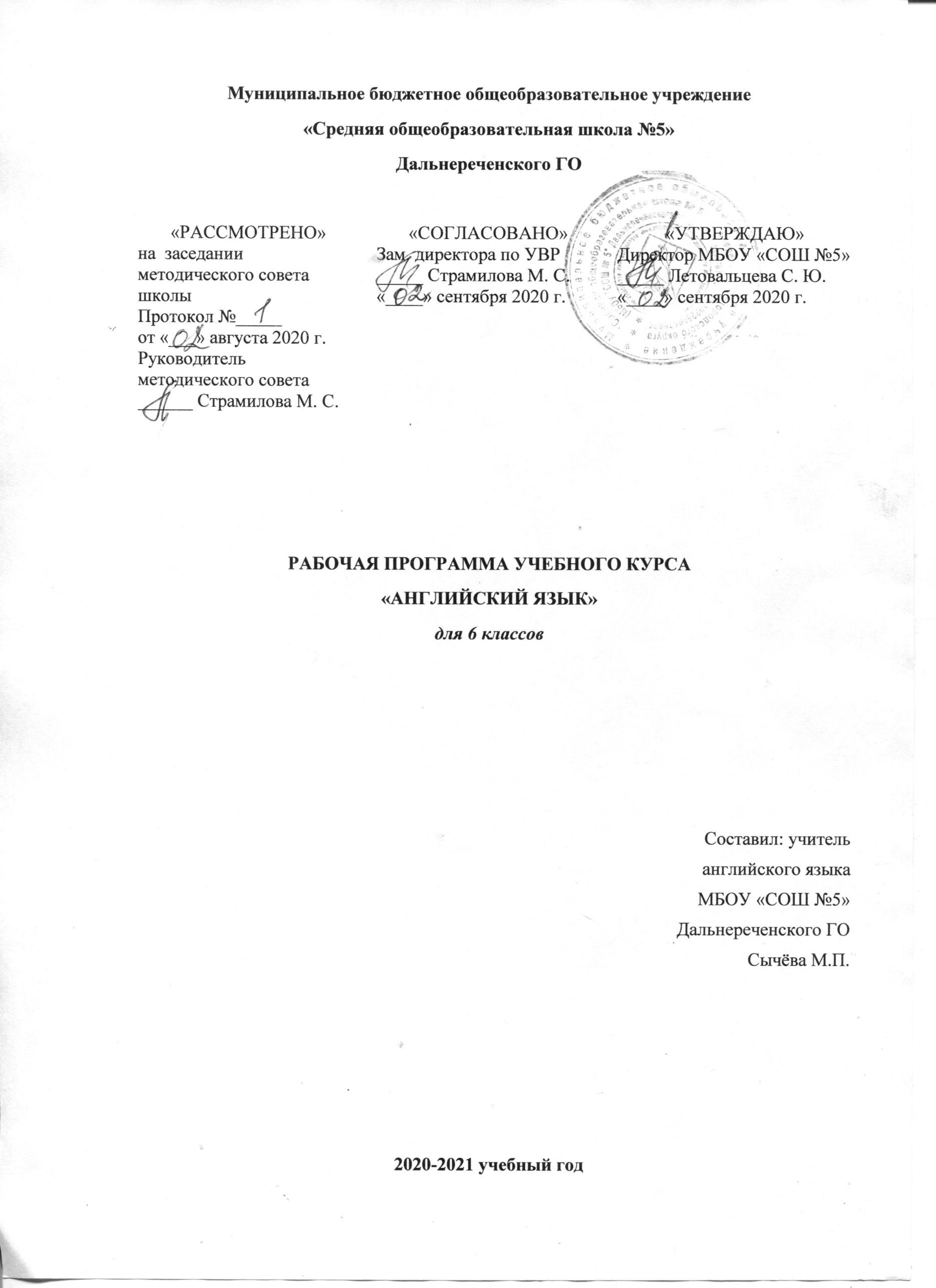                                                                                              1.Пояснительная записка Обучение иностранным языкам рассматривается как одно из приоритетных направлений модернизации школьного образования.  Основной стратегией обучения провозглашен личностно-ориентированный подход, ставящий в центр учебно-воспитательного процесса личность школьника, учет его способностей, возможностей, склонностей и потребностей. Это предполагается реализовать на основе дифференциации и индивидуализации обучения и использования новых обучающих технологий. Учащиеся 6 классов динамично развиваются психически и физически. Круг интересов учащихся не только расширяется, но и дифференцируется в зависимости от социальной среды, индивидуальных интересов и склонностей. Причём это разделение становится более ощутимым. К 9 классу большинство учащихся проявляют интерес к самостоятельной поисковой и творческой деятельности, демонстрируют способность к анализу и обобщению накапливаемых знаний, проявляют избирательный интерес к некоторым областям знаний. Обучение английскому языку в основной школе обеспечивает преемственность с начальной школой, развитие и совершенствование сформированной к этому времени коммуникативной компетенции на английском языке в говорении, чтении, аудировании и письме, включающей языковую и социокультурную компетенции, а также развитие учебно-познавательной и компенсаторной компетенций. Расширяется спектр социокультурных знаний и умений с учетом их интересов и возрастных психологических особенностей. Учащиеся приобретают опыт творческой и поисковой деятельности. Цели обучения: дальнейшее развитие коммуникативной компетентности учащихся на уровне, позволяющем успешно решать коммуникативные задачи в разнообразных ситуациях англоязычного общения, включая учебные и связанные с будущей трудовой деятельностью; развитие универсальных / ключевых компетенций; формирование у учащихся гуманистических ценностей и норм поведения; способствовать первичному профессиональному самоопределению учащихся. Основные задачи: формировать и развивать коммуникативные умения в основных видах речевой деятельности; формировать и развивать языковые навыки; формировать и развивать социокультурные умения и навыки. развивать навыки говорения, аудирования, чтения и письма; развивать положительное отношение учеников к английскому языку, культуре народов, говорящих на нем; понимание важности изучения английского языка в современном мире и потребности пользоваться им, в том числе и как одним из способов самореализации и социализации учащихся; расширять спектр общеучебных и специальных учебных умений, таких, как умение пользоваться справочником учебника; продолжать формировать знания о культуре, реалиях и традициях стран, говорящих на английском языке, представления о достижениях культуры своего и англоговорящих народов в развитии общечеловеческой культуры; расширять спектр социокультурных знаний и умений учащихся 6 класса с учетом их интересов и возрастных психологических особенностей; целенаправленно формировать умения представлять свою страну, ее культуру средствами английского языка в условиях межкультурного общения.            Рабочая программа ориентирована на использование УМК М.З.Биболетова, О.А.Денисенко «Enjoy English» (Английский с удовольствием) 6 класс. Выбор данной программы и учебно-методического комплекса обусловлен тем, что методическая система, реализованная в программе и УМК,  позволяет использовать педагогические технологии, развивающие систему универсальных учебных действий, сформированных в начальной школе, создаёт механизмы реализации требований ФГОС и воспитания личности.Данная  рабочая учебная программа по курсу английского  языка   в средней  школе разработана в соответствии  с: •	Федеральным законом от 29.12.2012 № 273-ФЗ «Об образовании в Российской Федерации»;•	приказом Министерства образования и науки Российской Федерации «Об утверждении федерального государственного образовательного стандарта основного общего образования » от 17 декабря 2010 года №1897            Ведущие формы и методы, технологии обучения:Программа предусматривает использование таких методов как:Коммуникативно-ориентированного.1) Наглядно-иллюстративного.2) Проблемно-поискового.3) Креативного (мозговой штурм, метод вживания, коллажирование, метод образного видения), образно-иллюстративный.4) Метода проектов.следующих видов и форм работы:парная, индивидуальная, групповая, «по цепочке», презентация проектов. Поддерживание мотивации к изучению английского языка осуществляется через проведение нетрадиционных форм занятий (ролевая игра, дискуссия, дебаты, урок – путешествие, урок – презентация, урок - исследование, урок – портрет, урок- исследование, урок-практикум.) Также программа предусматривает использование и интеграцию современных педагогических технологий:- обучение в сотрудничестве;- проектная методика;- использование новых информационных технологий;- индивидуализация и дифференциацию обучения с учетом способностей детей, их уровня обученности.В данную программу входят такие здоровьесберегающие технологии как: - условия обучения ребенка в школе (отсутствие стресса, адекватность требований, адекватность методик обучения и воспитания); - рациональная организация учебного процесса (в соответствии с возрастными, половыми, индивидуальными особенностями и гигиеническими требованиями); - соответствие учебной и физической нагрузки возрастным возможностям ребенка; - необходимый, достаточный и рационально организованный двигательный режим.2. Общая характеристика учебного предметаОсновная школа – вторая ступень общего образования. Она является важным звеном, которое соединяет все три ступени общего образования: начальную, основную и старшую. Данная ступень характеризуется наличием значительных изменений в развитии школьников, так как к моменту начала обучения в основной школе у них расширился кругозор и общее представление о мире, сформированы элементарные коммуникативные умения на иностранном языке в четырех видах речевой деятельности, а также общеучебные умения, необходимые для изучения иностранного языка как учебного предмета; накоплены некоторые знания о правилах речевого поведения на родном и иностранном языках. На этой ступени совершенствуются приобретенные ранее знания, навыки и умения, увеличивается объем используемых учащимися языковых и речевых средств, улучшается качество практического владения иностранным языком, возрастает степень самостоятельности школьников и их творческой активности. В основной школе усиливается роль принципов когнитивной направленности учебного процесса, индивидуализации и дифференциации обучения, большее значение приобретает освоение современных технологий изучения иностранного языка, формирование учебно-исследовательских умений. Основные содержательные линии. Первой содержательной линией учебного предмета «Иностранный язык» являются коммуникативные умения в основных видах речевой деятельности, второй – языковые средства и навыки оперирования ими, третьей – социокультурные знания и умения. Указанные содержательные линии находятся в тесной взаимосвязи, что обусловлено единством составляющих коммуникативной компетенции как цели обучения: речевой, языковой, социокультурной. Основной линией следует считать коммуникативные умения, которые представляют собой результат овладения иностранным языком на данном этапе обучения. Формирование коммуникативных умений предполагает овладение языковыми средствами, а также навыками оперирования ими в процессе говорения, аудирования, чтения и письма. Таким образом, языковые знания и навыки представляют собой часть названных выше сложных коммуникативных умений. Формирование коммуникативной компетенции неразрывно связано с социокультурными знаниями, которые составляют предмет содержания речи и обеспечивают взаимопонимание в социокультурной / межкультурной коммуникации. Все три указанные основные содержательные линии взаимосвязаны, и отсутствие одной из них нарушает единство учебного предмета «Иностранный язык». В рабочей программе учитываются основные идеи и положения программы развития и формирования универсальных учебных действий для общего образования, соблюдается преемственность с примерными программами начального общего образования. Основное назначение курса – дальнейшее развитие иноязычной коммуникативной компетентности учащихся 6 класса средних общеобразовательных учреждений и достижения рабочего уровня владения английским языком. 3. Описание места учебного предмета, курса в учебном плане       Программа рассчитана на 102 часа, в том числе на контрольные работы 16  часов и 1 итоговая.        4.Личностные, предметные, метапредметные результаты освоения конкретного учебного предметаЛичностными результатами изучения предмета является формирование следующих умений и качеств:— заложение основы владения иностранным языком именно как средством общения— осознание потребности и готовности рассматривать иностранный язык не как объект постоянного изучения, а как удобный и необходимый современному человеку инструмент практического общения— формирование умения в процессе игры сконцентрировать свое внимание на языковом содержании— адекватная оценка собственной деятельности на уроке и деятельности одноклассников (умение доказывать, строить рассуждения, анализировать, сравнивать, делать выводы)— расширение общего культурного кругозора, представлений о достопримечательностях Лондона, привычках и обычаях британцевМетапредметным результатом изучения курса является формирование универсальных учебных действий (УУД)Регулятивные УУД:— самостоятельно обнаруживать и формулировать учебную проблему, определять цель УД— выдавать версии решения проблемы, осознавать (и интерпретировать в случае необходимости) конечный результат, выбирать средства достижения цели из предложенных, а так же искать их самостоятельно— составлять (индивидуально или в группе) план решения проблемы (выполнения проекта)— работая по плану, сверять свои действия с целью и, при необходимости, исправлять ошибки самостоятельно (в том числе и корректировать план)— в диалоге с учителем и с одноклассниками совершенствовать самостоятельно выбранные критерии оценкиПознавательные УУД:— анализировать, сравнивать, классифицировать факты и явления— строить логическое рассуждение, включающее установление причинно-следственных связей— составлять тезисы, различные виды планов— преобразовывать информацию из одного вида в другой (таблицу в текст)— определять возможные источники необходимых сведений, производить поиск информации, анализировать и оценивать ее достоверностьКоммуникативные УУД:— самостоятельно организовывать учебное взаимодействие в паре, группе (определять общие цели, договариваться друг с другом)— в дискуссии уметь выдвинуть аргументы и контраргументы— учиться критично относиться к собственному мнению, с достоинством признавать ошибочность своего мнения и корректировать его-понимая позицию другого, различать в его речи: мнение, факты— уметь взглянуть на ситуацию с иной позиции и договариваться с людьми иных позицийПредметным результатом изучения курса является сформированность следующих умений:В коммуникативной сфере (т. е. владении иностранным языком как средством общения):Диалогическая речь в 6 классе продолжает развитее таких речевых умений, как умение  вести диалог этикетного характера, диалог- расспрос, диалог побуждение к действию, при этом по сравнению с начальной школой усложняется предметное содержание речи, увеличивается количество реплик, произносимых школьниками в ходе диалога, становится более разнообразным языковое оформление речи. Объем диалога  до 4 реплик.Монологическая речь. Развитие монологической речи в 6 классе предусматривает овладение следующими умениями:кратко высказываться о фактах и событиях, используя такие коммуникативные типы речи как описание, повествование и сообщение;передавать содержание, основную мысль прочитанного с  порой на текст;делать сообщение в связи с прочитанным/прослушанным текстом. Объем монологического высказывания – до 8 фразаудирование Дальнейшее развитие и совершенствование восприятия и понимания на слух аутентичных аудио- и видеотекстов с разной глубиной проникновения в их содержание (с пониманием основного содержания, с выборочным пониманием и полным пониманием текста) в зависимости от коммуникативной задачи и функционального типа текстаПри этом предусматривается развитие умений:•	выделять основную мысль в воспринимаемом на слух тексте;•	выбирать главные факты, опуская второстепенные•	выборочно понимать необходимую информацию в сообщениях прагматического характера с опорой на языковую догадку, контекст.Содержание текстов должно соответствовать возрастным особенностям и интересам обучающихся 6 классов и иметь образовательную и воспитательную ценность.Время звучания текстов для аудирования – до 2-х минутчтение: •	Умение читать и понимать тексты с различной глубиной и точностью проникновения в их содержание (в зависимости от вида чтения): с пониманием основного содержания (ознакомительное чтение); с полным пониманием содержания (изучающее чтение); с выборочным пониманием нужной или интересующей информацией (поисковое/просмотровое чтение).•	Содержание текстов должно соответствовать возрастным особенностям и интересам обучающихся 6 классов, иметь образовательную и воспитательную ценность, воздействовать на эмоциональную сферу обучающихся. Независимо от вида чтения возможно использование двуязычного словаря.•	Чтение с пониманием основного содержания текста – осуществляется на несложных аутентичных текстах с ориентацией на предметное содержание, выделяемое в 6 классах, включающих особенности быта, жизни, культуры стран изучаемого языка•	Объем текстов для чтения – до 400 слов•	Чтение с полным пониманием текста осуществляется на несложных аутентичных текстах, построенных в основном на изученном языковом материале. С использованием различных приемов смысловой переработки текстов (языковой догадки, выборочного перевода) и оценки полученной информации.•	Объем текстов для чтения до – 250 слов.•	Чтение с выборочным пониманием нужной или интересующей  информации осуществляется на  несложных аутентичных текстах разных жанров и предполагает умение просмотреть текст или несколько коротких текстов и выбрать информацию которая необходима или представляет интерес для обучающихся.•	Объем текстов для чтения -  до 250 словписьменная речь: Овладение письменной речью предусматривает развитие следующих умений:•	делать выписки из текста;•	писать короткие поздравления с днем рождения, другими праздниками, выражать пожелания  (объемом до 30 слов, включая адрес).•	Писать личное письмо с опорой на образец (расспрашивать адресата о его жизни, делах, сообщать тоже о себе, выражать благодарность, просьбы). Объем личного письма до 50 слов включая адрес.Языковая компетенция (владение языковыми средствами): графика и орфографияЗнание правил чтения и орфографии и навыки их применения на основе изучаемого лексико-грамматического материала.•	Фонетическая сторона речиНавыки адекватного произношения и различения на слух всех звуков изучаемого иностранного языка в потоке речи, соблюдение правильного ударения и интонации в словах и фразах, ритмико-интонационные навыки произношения различных типов предложений.•	Лексическая сторона речиРасширение объема продуктивного и рецептивного лексического минимума за счет лексических средств, обслуживающих новые темы, проблемы и ситуации общения. К 500 лексическим единицам усвоенным в начальной школе, добавляется около 150 новых лексических единиц, включающих устойчивые словосочетания, оценочную лексику, реплики – клише речевого этикета, отражающие культуру стран изучаемого языка.Распознавание и использование интернациональных слов. (doctor). Представления о синонимии, антонимии, лексической сочетаемости, многозначности.       • Грамматическая сторона речиРасширение объема значений грамматических средств, изученных в начальной школе, и овладение новыми грамматическими явлениями.Знание признаков и навыки распознавания и употребления в речи нераспространенных и распространенных простых предложений, в том числе с несколькими обстоятельствами, следующими в определенном порядке; предложения с начальным It и с начальным There + to be; сложноподчиненных предложений с сочинительными союзами, and, but, or; сложноподчиненные  предложения с союзами и союзными словами what, when, why, which, that, who, if, because, that’s why, than, so; всех типов вопросительных предложений (общий, специальный, альтернативный, разделительный вопросы в Present Simple, Present Progressive, Present Perfect, Past Simple, Future Simple); побудительные предложения в утвердительной (Be careful!) и отрицательной (Don’t worry) формеЗнание признаков и навыки распознавания и употребления в речи конструкций с глаголами на –ing; to be going to (для выражения будущего действия); Знание признаков и распознавания и употребления в речи правильных и неправильных глаголов в наиболее употребительных формах действительного залога в изъявительном наклонении (Present, Past, Future Simple, Present Perfect, Present Progressive);  модальных глаголов и их эквивалентов.Навыки распознавания и употребления в речи определенного, неопределенного и нулевого артиклей; неисчисляемых и исчисляемых существительных (a flower, snow)существительных с причастиями настоящего и прошедшего времени (a writing student, a written exercise); существительных в функции прилагательного (art gallery), степеней сравнения прилагательных, в том числе образованных не по правилу (good- better-the best); личных местоимений в именительном (my) и объектном (me) падежах. А так же в абсолютной форме (mine); неопределенных местоимений (some, any); количественных числительных свыше 100; порядковых числительных свыше 20. Социокультурная компетенция: Умение осуществлять межличностное и межкультурное общение используя знания элементов речевого  поведенческого этикета  в англоязычной среде в условиях проигрывания ситуаций общения «В семье», «В школе», «Проведение досуга». Использование английского языка как средства социокультурного развития обучающихся на данном этапе включает знакомство с:•	фамилиями и именами выдающихся людей в странах изучаемого языка;•	оригинальными или адаптированными материалами детской поэзии и прозы;•	с государственной символикой (флагом и его цветовой символикой, гимном, столицами стран изучаемого языка)•	с традициями проведения праздников Рождества, Нового года, Пасхи в странах изучаемого языка;•	словами английского языка вошедшими во многие языки мира, ( в том числе и в русский) и русскими словами вошедшими в лексикон английского языка.    Предусматривается овладения умениями:•	писать свое имя и фамилию, а также имена и фамилии своих родственников и друзей на английском языке.•	правильно оформлять адрес на английском языке.Компенсаторная компетенцияСовершенствуются умения:•	переспрашивать, просить повторить, уточняя значение незнакомых слов;•	использовать в качестве опоры при собственных выска¬зываниях ключевые слова, план к тексту, тематический сло¬варь и т. д.;•	прогнозировать содержание текста на основе заголовка, предварительно поставленных вопросов;•	догадываться о значении незнакомых слов по контексту, по используемым собеседником жестам и мимике;•	использовать синонимы, антонимы, описания явления, объекта при дефиците языковых средств.В познавательной сфере: • умение сравнивать языковые явления родного и иностранного языков на уровне отдельных грамматических явлений, слов, словосочетаний, предложений; • владение приемами работы с текстом: умение пользоваться определенной стратегией чтения/аудирования в зависимости от коммуникативной задачи (читать/слушать текст с разной глубиной понимания); • умение действовать по образцу/аналогии при выполнении упражнений и составлении собственных высказываний в пределах тематики основной школы; • готовность и умение осуществлять индивидуальную и совместную проектную работу; • умение пользоваться справочным материалом (грамматическим и лингвострановедческим справочниками, двуязычным I1 толковым словарями, мультимедийными средствами); • владение способами и приемами дальнейшего самостоятельного изучения иностранных языков. В ценностно-ориентационной сфере: • представление о языке как средстве выражения чувств, эмоций, основе культуры мышления; • достижение взаимопонимания в процессе устного и письменного общения с носителями иностранного языка, установления межличностных и межкультурных контактов в доступных пределах; • представление о целостном полиязычном, поликультурпом мире, осознание места и роли родного и иностранных языков В этом мире как средства общения, познания, самореализации и социальной адаптации; • приобщение к ценностям мировой культуры как через источники информации на иностранном языке (в том числе мультимедийные), так и через непосредственное участие в школьных  туристических поездках, молодежных форумах.  В эстетической сфере: • владение элементарными средствами выражения чувств и эмоций на иностранном языке; • стремление к знакомству с образцами художественного творчества на иностранном языке и средствами иностранного языка; • развитие чувства прекрасного в процессе обсуждения современных тенденций в живописи, музыке, литературе.  В трудовой сфере: •	умение рационально планировать свой учебный труд; •	умение работать в соответствии с намеченным планом.  В физической сфере: • стремление вести здоровый образ жизни (режим труда и отдыха, питание, спорт, фитнес). Общеучебные умения и универсальные способы деятельностиРабочая программа предусматривает формирование у обучающихся общеучебных умений и навыков, универсальных способов деятельности и ключевых компетенций в следующих направлениях: использование учебных умений, связанных со способами организации учебной деятельности, доступных обучающимся  6 классов и способствующих самостоятельному изучению английского языка и культуры стран изучаемого языка; а также развитие специальных учебных умений, таких как нахождение ключевых слов при работе с текстом, их семантизация на основе языковой догадки, словообразовательный анализ, выборочное использование перевода; умение пользоваться двуязычными словарями и интернет-ресурсами; участвовать в проектной деятельности межпредметного характера.Специальные учебные умения.Формируются и совершенствуются умения: •	находить ключевые слова и социокультурные реалии при работе с текстом; •	семантизировать слова на основе языковой догадки; •	осуществлять словообразовательный анализ; •	выборочно использовать перевод; •	пользоваться двуязычным и толковым словарями; •	участвовать в проектной деятельности межпредметного характера.Методы и формы работы с одаренными учащимися, прежде  всего,  должны органически сочетаться с методами и формами работы со всеми  учащимися  школы и в то же время отличаться определенным своеобразием. Следовательно, для этой категории детей предпочтительны следующие методы работы: исследовательский; частично-поисковый; проблемный; проективный.Исходя из методов работы с одарёнными детьми нельзя не затронуть и основные формы работы: работа в парах, в малых группах;разноуровневые задания;творческие задания; консультирование по возникшей проблеме; дискуссия; игры. Наиболее важным является раскрытие данной способности в следующих видах деятельности:предметные олимпиады; интеллектуальные марафоны; различные конкурсы и викторины; словесные игры и забавы; проекты по различной тематике; ролевые игры; индивидуальные творческие задания. Эти методы и формы дают возможность одарённым учащимся выбрать подходящие формы и виды творческой деятельности. Выявление одаренных детей проводится уже в начальной школе на основе наблюдений, изучения психологических особенностей, речи, памяти, логического мышления и общения с родителями. Учитель уделяет внимание особенностям развития ребенка в познавательной сфере.Как правило, у одаренных детей проявляются: высокая продуктивность мышления; легкость ассоциирования; способность к прогнозированию; высокая концентрация внимания. При работе с одаренными детьми необходимо уметь: обогащать учебные программы, т.е. обновлять и расширять содержание образования; стимулировать познавательные способности учащихся; работать дифференцированно, осуществлять индивидуальный подход и консультировать учащихся; принимать взвешенные психолого-педагогические решения; анализировать свою учебно-воспитательную деятельность и всего класса; отбирать и готовить материалы для коллективных творческих дел. Успеху этого процесса способствуют характерные особенности детей младшего школьного возраста: доверчивое подчинение авторитету, повышенная восприимчивость, впечатлительность, наивно-игровое отношение ко многому из того, с чем они сталкиваются. У младших школьников каждая из перечисленных способностей выражена, главным образом, своей положительной стороной, и в этом заключается неповторимое своеобразие данного возраста. Особенности проведения урока английского языка с детьми с ограниченными возможностями здоровья.Дети-инвалиды, как правило, часто ограничены в общении, поэтому, по возможности, необходимо придать уроку коммуникативную направленность, что поможет ученику проще включаться в общение со сверстниками, выражать свои мысли как на родном, так и на английском языке.        Урок состоит из трех ярко выраженных этапов. Во-первых,  вовлечение ученика в учебный процесс. Уже с первых минут урока во время речевой и фонетической зарядки, ученик начинает общаться на английском языке. Такие вопросы как «How are you?» («Как твои дела?»), «What date is it today?» («Какое сегодня число?»), «What's the weather like today?» («Какая сегодня погода?»)  и др. требуют от ученика рефлексии, приближены к повседневному общению и чаще всего не вызывают сложностей. Происходит погружение в языковую среду.  Если у ученика не получается ответить на тот или иной вопрос (а это бывает часто), даются варианты ответов с картинками вместо перевода или с опорными фразами. Фонетическая зарядка, также как и речевая, помогает настроиться на урок английского языка. Как на младшем, так и на старшем этапе использую небольшие рифмовки, поговорки пословицы и пр. Частые фонетические тренировки, а также тренировки речевых  клише  помогают преодолеть языковой барьер и сформировать навыки правильного общения на иностранном языке, среди которых имеют важное значение ритм и интонация.  Это поможет ребенку с ограниченными возможностями развиваться во всех направлениях, позволит развить речевой аппарат, преодолеть стеснение.
        Дети становятся намного мотивированнее, если представить небольшой мультипликационный видеоролик. Второй основной этап урока - где происходит предъявление нового грамматического, лексического или речевого материала. Основная проблема на данном этапе, удержать внимание ученика  и качественно представить новый материал. В силу того, что дети с ОВЗ отличаются различными нарушениями, необходимо представлять материал в зависимости от их компенсаторных возможностей. Так, дети с нарушением слуха, с расстройством внимания и речи лучше усваивают наглядный материал — это картинки, презентации, электронные книги и задания. Детям необходимо помочь создавать как можно больше опорных схем для усвоения  грамматических структур. Для детей с нарушением зрения, работа над аудированием проходит достаточно успешно, так как у таких детей компенсация  зрения происходит за счет слуха.  Детям с ДЦП верхних конечностей — желательно демонстрировать задания самостоятельно, часть заданий могут выполняться в печатном виде, что не приносит ущерба уроку во времени.        Третий этап урока это эффективная практика. Развиваю все виды речевой деятельности: говорение, аудирование, чтение и письмо. Изучение грамматики, лексики и фонетики должно происходить в системе. Виды упражнений также должны соответствовать возможностям ученика. Здесь особенно важно создать ситуацию успеха ученика, при этом можно придерживаться простой схемы от простого к сложному. Упражнения из  учебника, могут разбавляться поисковой работой в словаре или интернете, небольшими онлайн викторинами или тестами, где не учитель, а «машина» выдает результат. Взаимодействие  происходит в течение всего урока — диалоги, взаимные проверки домашнего задания, объяснение ошибок или правила. Общение со сверстниками способствует  социализации учащихся, что в первую очередь важно при обучении английском языку особенно  для детей с ОВЗ. Инклюзивное обучение основывается на специальных дидактических принципах, которые необходимо соблюдать при планировании и организации уроков.-принцип педагогического оптимизма;-принцип ранней педагогической помощи;-принцип коррекционно-компенсирующей направленности образования;-принцип социально-адаптирующей направленности образования;-принцип развития мышления, языка и коммуникации как средств специального образования;-принцип деятельностного подхода в обучении и воспитании;-принцип дифференцированного и индивидуального подхода;-принцип необходимости специального педагогического руководства.Игровые технологии. В зависимости от цели урока игры могут быть самыми разными. Они могут предлагаться как в процессе закрепления учебного материала, так и на начальном этапе при изучении той или иной темы.В первую очередь следует разделить игры по виду деятельности на физические (двигательные), интеллектуальные (умственные), трудовые, социальные и психологические. Так же при подборе игр для детей с ОВЗ следует учитывать следующие требования:- Соответствие игры возрасту ребенка или его актуальному уровню развития;-Учет структуры дефекта;-Подбор игрового материала с постепенным усложнением;-Связь содержания игры с системой знаний ребенка;-Соответствие коррекционной цели занятия;-Учет принципа смены видов деятельности;-Использование ярких, озвученных игрушек и пособий;-Соответствие игрушек и пособий гигиеническим требованиям, безопасность  Главная проблема - удержать внимание ученика и качественно представить новый материал. В силу того, что дети с нарушениями здоровья отличаются, необходимо представлять материал в зависимости от их компенсаторных возможностей. Например, дети с нарушением слуха, с расстройством внимания и речи лучше усваивают наглядный материал — это картинки, презентации, электронные книги и задания. Изучение индивидуальных особенностей учащихся позволяет планировать цели, задачи, сроки и основные направления обучения языку, которые отвечают задаче максимально увеличить самостоятельную деятельность учащихся, а также развить у них интерес к английскому языку, культуре англоязычных стран, стимулировать коммуникативно- речевую активность.Метод проектов.Суть метода проекта - стимулировать интерес ребят к определенным проблемам, предполагающим владение некоторой суммой знаний и предусматривающим через проектную деятельность решение этих проблем, умение практически применять полученные знания, развитие критического мышления.Требования к методике организации проектной деятельности с детьми с ОВЗ:-необходимость значимой в познавательном, исследовательском, речевом, творческом плане проблемы, задачи, требующей интегрированного поиска для ее решения;-ориентация детей на выполнение активных действий - коммуникативных, двигательных, продуктивных, интеллектуальных и т.п., на самостоятельную и инициативную позицию;-стимулирование желания детей приобретать разносторонний опыт;-важность комплексного получения информации и ее использования (творческое, эмоциональное, социально-ориентированное, эстетическое, физическое);-развитие познавательной активности и познавательных способностей;-опора в проектной деятельности на жизненный опыт детей Любой проект состоит из нескольких взаимосвязанных этапов:Проблематизация-постановка проблемы.Целеполагание.Планирование.Реализация имеющегося плана.Рефлексия Проектная деятельность направлена на формирование личности учащегося с ОВЗ, способного принять себя таким, какой он есть. Работа над проектом способствует развитию мышления, памяти ребенка, формирует познавательную активность и познавательную самостоятельность.ИКТ.Основными целями применения ИКТ на уроках английского языка являются: -повышение мотивации к изучению языка;-развитие речевой компетенции: умение понимать аутентичные иноязычные тексты, а также умение передавать информацию в связных аргументированных высказываниях;-увеличение объема лингвистических знаний;-расширение объема знаний о социокультурной специфике страны изучаемого языка;-развитие способности и готовности к самостоятельному изучению английского языка ИКТ позволяет использовать на уроке тесты более рационально и экономит время урока. Учащиеся могут узнать свой результат сразу после тестирования. Применение ИКТ дает возможность избежать субъективности оценки. ИКТ можно использовать при обучении чтению, фонетике, грамматике, лексике, аудированию и переводу. Для этого используются обучающие презентации с обратной связью, которые выступают также как средство самоконтроля.                                                                                       5.Содержание учебного предмета6.Тематическое планирование7.Описание учебно-методического и материально-технического обеспечения образовательного процессаТехнические и электронные средства обучения: ПК; телевизор; интернет;  Программное обеспечение: операционная система Windows 98/Me(2000/XP), текстовый редактор MS Word;.           - учебная и справочная литература:Для учителяОсновная•	Примерные программы по учебным предметам. Иностранный язык. 5-9 классы. – 2-е изд. – М.: Просвещение, 2011. – 144 с. -   (Стандарты второго поколения). Дополнительная•	Барашкова Е.А. Грамматика английского языка. Проверочные работы: к учебнику М.З.Биболетовой и др. “Enjoy English. 6 класс” / Е.А. Барашкова. – М.: Издательство «Экзамен», 2012. (Серия «Учебно-методический комплект»).Литература для обучающихсяОсновная•	Биболетова М.З., Денисенко О.А., Трубанева Н.Н. Английский язык: Английский с удовольствием (Enjoy English): Учебник английского языка для 6 класса общеобразовательных учреждений. – Обнинск: Титул,2014.•	Биболетова М.З., Денисенко О.А., Трубанева Н.Н. Английский язык: Рабочая тетрадь к учебнику английского языка Английский с удовольствием / Enjoy English для 6 класса общеобразовательных учреждений. – Обнинск: Титул, 2015.Дополнительная•	Барашкова Е.А. Грамматика английского языка. Сборник упражнений: к учебнику М.З.Биболетовой и др. “Enjoy English. 6 класс” / Е.А. Барашкова. – М.: Издательство «Экзамен», 2012. (Серия «Учебно-методический комплект»).Электронные ресурсы•	Обучающая компьютерная программа “Enjoy Listening and Playing” к учебнику Биболетова М.З.,  Денисенко О.А., Трубанева Н.Н.  Английский язык: Английский с удовольствием (Enjoy English): Учебник английского языка для 6 класса. 1 элект. опт. диск CD ROM•	Профессор Хиггинс. Английский без акцента (диск CD ROM)8.Планируемые результаты изучения учебного предмета, курсаВ результате освоения курса английского языка 6 класса учащиеся должны овладеть следующими знаниями, умениями и навыками.Личностные результаты : • формирование мотивации изучения иностранных языков, стремление к самосовершенствованию в образовательной области «Иностранный язык»; • осознание возможностей самореализации средствами иностранного языка; • стремление к совершенствованию собственной речевой культуры в целом; • формирование коммуникативной компетенции в межкультурной и межэтнической коммуникации; •развитие таких качеств, как воля, целеустремленность, креативность, инициативность, эмпатия, трудолюбие, дисциплинированность; • формирование общекультурной и этнической идентичности как составляющих гражданской идентичности личности; • стремление к лучшему осознанию культуры своего народа и готовность содействовать ознакомлению с ней представителей других стран; толерантное отношение к проявлениям  иной культуры; осознание себя гражданином своей страны и мира; • готовность отстаивать национальные и общечеловеческие (гуманистические, демократические) ценности, свою гражданскую позицию. Метапредметные результаты изучения иностранного языка в основной школе: Регулятивные УУД:самостоятельно обнаруживать и формулировать учебную проблему, определять цель УДвыдавать версии решения проблемы, осознавать (и интерпретировать в случае необходимости) конечный результат, выбирать средства достижения цели из предложенных, а так же искать их самостоятельносоставлять (индивидуально или в группе) план решения проблемы (выполнения проекта) работая по плану, сверять свои действия с целью и, при необходимости, исправлять ошибки самостоятельно (в том числе и корректировать план) в диалоге с учителем и с одноклассниками совершенствовать самостоятельно выбранные критерии оценкиПознавательные УУД:анализировать, сравнивать, классифицировать факты и явления строить логическое рассуждение, включающее установление причинно-следственных связей составлять тезисы, различные виды планов преобразовывать информацию из одного вида в другой (таблицу в текст) определять возможные источники необходимых сведений, производить поиск информации, анализировать и оценивать ее достоверностьКоммуникативные УУД:самостоятельно организовывать учебное взаимодействие в паре, группе (определять общие цели, договариваться друг с другом) в дискуссии уметь выдвинуть аргументы и контраргументы учиться критично относиться к собственному мнению, с достоинством признавать ошибочность своего мнения и корректировать егопонимая позицию другого, различать в его речи: мнение, фактыуметь взглянуть на ситуацию с иной позиции и договариваться с людьми иных позицийПредметным результатом изучения курса является сформированность следующих умений:сравнивать и анализировать особенности и характеристики английского вокабуляра догадываться по контексту о значении незнакомой лексической единицы соотносить языковые явления в английском и русском языке развить навыки и умения синонимической избирательности уметь работать с различными словарями, в том числе и синонимическим развить иноязычную коммуникативную компетенцию (речевую, языковую, социокультурную, компенсаторную, учебно-познавательную) развить и воспитать у школьников понимание важности иностранного языка в современном мире и потребности пользоваться им как средством общения, познания, самореализации и социальной адаптации воспитать качества гражданина, патриота; развитие национального самосознания, стремления к взаимопониманию между людьми разных сообществ, толерантного отношения к проявлениям другой культуры  сформировать дружелюбное и толерантное отношение к проявлениям иной культуры, уважения к личности, ценностям семьи, оптимизма и выраженной личностной позиции в восприятии мира, в развитии национального самосознания на основе знакомства с жизнью своих сверстников в других странах, с образцами литературы разных жанров, доступными для детей с учетом достигнутого ими уровня иноязычной подготовки  создать основы для формирования интереса к совершенствованию достигнутого уровня владения изучаемым иностранным языком, к изучению второго/третьего иностранного языка, к использованию иностранного языка как средства, позволяющего расширять свои знания в других предметных областях  создать основы для выбора иностранного языка как профильного предмета на ступени среднего полного образования, а в дальнейшем и в качестве феры своей профессиональной деятельности.«Критерии оценивания работ учащихся по предмету «Английский язык» в рамках ФГОС»Критерии оценивания работ учащихся по предмету «Английский язык»1.Критерии оценивания письменных работ1.1. За письменные работы (контрольные работы, тестовые работы, словарные диктанты) оценка вычисляется исходя из процента правильных ответов:         1. 2. Творческие письменные работы (письма, разные виды сочинений, эссе, проектные работы, вт.ч. в группах) оцениваются по пяти критериям:2.1.Содержание (соблюдение объема работы, соответствие теме, отражены ли все указанные в задании аспекты, стилевое оформление речи соответствует типу задания, аргументация на соответствующем уровне, соблюдение норм вежливости).2.2. Организация работы (логичность высказывания, использование средств логической связи на соответствующем уровне, соблюдение формата высказывания и деление текста на абзацы);2.3. Лексика (словарный запас соответствует поставленной задаче и требованиям данного года обучения языку);2.4. Грамматика (использование разнообразных грамматических конструкций в соответствии с поставленной задачей и требованиям данного года обучения языку);2.5. Орфография и пунктуация (отсутствие орфографических ошибок, соблюдение главных правил пунктуации: предложения начинаются с заглавной буквы, в конце предложения стоит точка, вопросительный или восклицательный знак, а также соблюдение основных правил расстановки запятых).Критерии оценки творческих письменных работ(письма,  сочинения, эссе, проектные работы, в т.ч. в группах)2. Критерии оценки устных развернутых ответов(монологические высказывания, пересказы, диалоги, проектные работы, в т.ч. в группах)Устные ответы оцениваются по пяти критериям:1. Содержание (соблюдение объема высказывания, соответствие теме, отражение всех аспектов, указанных в задании, стилевое оформление речи, аргументация, соблюдение норм вежливости).2. Взаимодействие с собеседником (умение логично и связно вести беседу, соблюдать очередность при обмене репликами, давать аргументированные и развернутые ответы на вопросы собеседника, умение начать и поддерживать беседу, а также восстановить ее в случае сбоя: переспрос, уточнение);3. Лексика (словарный запас соответствует поставленной задаче и требованиям данного года обучения языку);4. Грамматика (использование разнообразных грамматических конструкций в соответствии с поставленной задачей и требованиям данного года обучения языку);5. Произношение (правильное произнесение звуков английского языка, правильная постановка ударения в словах, а также соблюдение правильной интонации в предложениях).9.Приложения  Темы проектовЧетверть Блочная темаТемы разделаКол-во часовI1.Начинаем работу международного клуба исследователей.Добро пожаловать в международный клуб исследователей.Встречаем новых друзей.Говорим о чудесах света.Проживание в английской семье.«Мой дом – моя крепость».Важные даты в жизни англичан.Читаем по-английски.Выступаем на «международной конференции.24II2.Совместное времяпровождение.Наслаждаемся выходными днями.Говорим о животных.Угощаем!Говорим о британских школах.Читаем по-английски.Готовим рождественское блюдо.21III3.Узнаем больше о стране изучаемого языка.Участие в международном  Интернет - проекте.Что вы знаете об Объединенном королевстве Великобритании и Северной Ирландии?Давайте организуем поездку в Англию!Наслаждаемся сельской местностью Уэльса и Северной Ирландии.Собираемся посетить Шотландию.Что вы знаете об известных людях Великобритании?Проведение досуга.Читаем ради удовольствия книги на английском языке.33IV4.Приключенческие каникулы.Не хотел ли бы ты испытать вкус приключений?Поговорим о великих исследователях мира.Какие виды спорта в Великобритании и России ты наешь?Исследуем водные бассейны мира.Добро пожаловать на фестивали и праздники Великобритании и России!24№кол-вочасовтема урока,разделатип,форма урока                                                           планируемые результаты                                                           планируемые результаты                                                           планируемые результаты                                                           планируемые результатывид и формы контролядата№кол-вочасовтема урока,разделатип,форма урокапредметныепредметныеМетапредметныеличностныевид и формы контролядатаUnit 1. Launching the International Explorers' Club-  24 часаОткрываем клуб исследователейSection 1. Welcome to the International Explorers' Club!Unit 1. Launching the International Explorers' Club-  24 часаОткрываем клуб исследователейSection 1. Welcome to the International Explorers' Club!Unit 1. Launching the International Explorers' Club-  24 часаОткрываем клуб исследователейSection 1. Welcome to the International Explorers' Club!Unit 1. Launching the International Explorers' Club-  24 часаОткрываем клуб исследователейSection 1. Welcome to the International Explorers' Club!Unit 1. Launching the International Explorers' Club-  24 часаОткрываем клуб исследователейSection 1. Welcome to the International Explorers' Club!Unit 1. Launching the International Explorers' Club-  24 часаОткрываем клуб исследователейSection 1. Welcome to the International Explorers' Club!Unit 1. Launching the International Explorers' Club-  24 часаОткрываем клуб исследователейSection 1. Welcome to the International Explorers' Club!Unit 1. Launching the International Explorers' Club-  24 часаОткрываем клуб исследователейSection 1. Welcome to the International Explorers' Club!Unit 1. Launching the International Explorers' Club-  24 часаОткрываем клуб исследователейSection 1. Welcome to the International Explorers' Club!Unit 1. Launching the International Explorers' Club-  24 часаОткрываем клуб исследователейSection 1. Welcome to the International Explorers' Club!11Знакомство с членами международного клуба путешественников.Урок применения знаний;урок-исследование.1. Слушать тексты диалогического характера с полным пониманием; соотносить их с картинками;восстанавливать диалоги путем добавления пропущенных слов и словосочетаний.2. Разыгрывать этикетные диалоги (диалоги-знакомства) по ролям.Находить на карте и называть страны, из которых приехали члены детского международного клубапутешественников. Рассказывать о том, какую страну хотелось бы посетить, объясняя свой выбор.3. Читать с пониманием основного содержания небольшие тексты страноведческого характера,включающие некоторое количество незнакомых слов.Познавательные: Умеют выбирать смысловые единицы текста и устанавливать отношения между ними; заменяют термины определениями; выполняют операции со знаками и символами. Самостоятельно создают алгоритмы деятельности при решении проблем творческого и поискового характера; формирование учебной компетенции: овладение методическим аппаратом учебника, взаимооценка по критериям. Регулятивные: Принимают познавательную цель, сохраняют ее при выполнении учебных действий, регулируют весь процесс их выполнения и четко выполняют требования познавательной задачи; составляют план и последовательность действий. Коммуникативные: Обмениваются знаниями между членами группы для принятия эффективных совместных решений; проявляют готовность к обсуждению разных точек зрения и выработке общей (групповой) позиции. Познавательные: Умеют выбирать смысловые единицы текста и устанавливать отношения между ними; заменяют термины определениями; выполняют операции со знаками и символами. Самостоятельно создают алгоритмы деятельности при решении проблем творческого и поискового характера; формирование учебной компетенции: овладение методическим аппаратом учебника, взаимооценка по критериям. Регулятивные: Принимают познавательную цель, сохраняют ее при выполнении учебных действий, регулируют весь процесс их выполнения и четко выполняют требования познавательной задачи; составляют план и последовательность действий. Коммуникативные: Обмениваются знаниями между членами группы для принятия эффективных совместных решений; проявляют готовность к обсуждению разных точек зрения и выработке общей (групповой) позиции. Имеют желание учится, понимают значение знаний для человека и принимают его, правильно идентифицируют себя с позицией учащегося.Текущий; ГП02-07.0921Электронное письмо.Урок изучений нового материала;урок путешествие.1. Понимать на слух основное содержание текста омеждународном клубе путешественников, выделяязапрашиваемую информацию.2. Описывать членов детского клубапутешественников (внешность; одежда; страна проживания), с опорой на план.3. Читать небольшой текст (электронное письмо) сполным пониманием; отвечать на вопросы по содержанию текста.Познавательные: Умеют выбирать смысловые единицы текста и устанавливать отношения между ними; заменяют термины определениями; выполняют операции со знаками и символами. Самостоятельно создают алгоритмы деятельности при решении проблем творческого и поискового характера; формирование учебной компетенции: овладение методическим аппаратом учебника, взаимооценка по критериям. Регулятивные: Принимают познавательную цель, сохраняют ее при выполнении учебных действий, регулируют весь процесс их выполнения и четко выполняют требования познавательной задачи; составляют план и последовательность действий. Коммуникативные: Обмениваются знаниями между членами группы для принятия эффективных совместных решений; проявляют готовность к обсуждению разных точек зрения и выработке общей (групповой) позиции. Познавательные: Умеют выбирать смысловые единицы текста и устанавливать отношения между ними; заменяют термины определениями; выполняют операции со знаками и символами. Самостоятельно создают алгоритмы деятельности при решении проблем творческого и поискового характера; формирование учебной компетенции: овладение методическим аппаратом учебника, взаимооценка по критериям. Регулятивные: Принимают познавательную цель, сохраняют ее при выполнении учебных действий, регулируют весь процесс их выполнения и четко выполняют требования познавательной задачи; составляют план и последовательность действий. Коммуникативные: Обмениваются знаниями между членами группы для принятия эффективных совместных решений; проявляют готовность к обсуждению разных точек зрения и выработке общей (групповой) позиции. Имеют желание учится, понимают значение знаний для человека и принимают его, правильно идентифицируют себя с позицией учащегося.Текущий; ИУ08-13.0931Личная анкета члена международного клуба путешественников.Урок первичного предъявления новых знаний;урок-диалог.1. Понимать на слух в прослушанном тексте(телефонном разговоре) запрашиваемую информацию. 2. Сообщать информацию личного характера, отвечая на вопросы собеседника. Сравнивать и обобщать полученную в беседеинформацию. Рассказывать о себе (хобби, свободное время) сопорой на речевые образцы. 3. Читать с полным пониманием тексты, представленные в форме анкеты; находить в нихзапрашиваемую информацию; сравнивать и обобщать полученную информацию. 4. Заполнять анкету, сообщая личную информациюо себе.Познавательные: Умеют выбирать смысловые единицы текста и устанавливать отношения между ними; заменяют термины определениями; выполняют операции со знаками и символами. Самостоятельно создают алгоритмы деятельности при решении проблем творческого и поискового характера; формирование учебной компетенции: овладение методическим аппаратом учебника, взаимооценка по критериям. Регулятивные: Принимают познавательную цель, сохраняют ее при выполнении учебных действий, регулируют весь процесс их выполнения и четко выполняют требования познавательной задачи; составляют план и последовательность действий. Коммуникативные: Обмениваются знаниями между членами группы для принятия эффективных совместных решений; проявляют готовность к обсуждению разных точек зрения и выработке общей (групповой) позиции. Познавательные: Умеют выбирать смысловые единицы текста и устанавливать отношения между ними; заменяют термины определениями; выполняют операции со знаками и символами. Самостоятельно создают алгоритмы деятельности при решении проблем творческого и поискового характера; формирование учебной компетенции: овладение методическим аппаратом учебника, взаимооценка по критериям. Регулятивные: Принимают познавательную цель, сохраняют ее при выполнении учебных действий, регулируют весь процесс их выполнения и четко выполняют требования познавательной задачи; составляют план и последовательность действий. Коммуникативные: Обмениваются знаниями между членами группы для принятия эффективных совместных решений; проявляют готовность к обсуждению разных точек зрения и выработке общей (групповой) позиции. Имеют желание учится, понимают значение знаний для человека и принимают его, правильно идентифицируют себя с позицией учащегося.14-19.09Section 2. Meeting new friendsSection 2. Meeting new friendsSection 2. Meeting new friendsSection 2. Meeting new friendsSection 2. Meeting new friendsSection 2. Meeting new friendsSection 2. Meeting new friendsSection 2. Meeting new friendsSection 2. Meeting new friendsSection 2. Meeting new friends41Путешествие (на велосипеде, машине, пешком)Урок первичного предъявления нового материала;урок-диалог.1. Понимать на слух основное содержание текста (рассказа юного путешественника о своей семье исвоем хобби); выделять в тексте запрашиваемую информацию.Понимать на слух основное содержание несложных произведений фольклора (лимериков) с опорой нарисунки.2. Читать текст страноведческого характера, восстанавливая целостность текста путемсопоставления вопросов и ответов.3. Вести диалог-расспрос, запрашивая интересующую информацию (о путешествиях).Рассуждать о достоинствах и недостатках путешествия на велосипеде (с опорой на речевые образцы).Познавательные: Восстанавливают предметную ситуацию, описанную в задаче, путем переформулирования, упрощенного пересказа текста, с выделением только существенной для решения задачи информации; выбирают обобщенные стратегии решения задачи; формирование ученой компетенции: пользование учебным каталогом.Регулятивные: Предвосхищают временные характеристики достижения результата (когда будет результат?); выделяют и осознают то, что уже усвоено и что еще подлежит усвоению, осознают качество и уровень усвоения. Коммуникативные: Проявляют готовность адекватно реагировать на нужды других, оказывать помощь и эмоциональную поддержку партнерам; описывают содержание совершаемых действий с целью ориентировки предметно-практической или иной деятельности.Познавательные: Восстанавливают предметную ситуацию, описанную в задаче, путем переформулирования, упрощенного пересказа текста, с выделением только существенной для решения задачи информации; выбирают обобщенные стратегии решения задачи; формирование ученой компетенции: пользование учебным каталогом.Регулятивные: Предвосхищают временные характеристики достижения результата (когда будет результат?); выделяют и осознают то, что уже усвоено и что еще подлежит усвоению, осознают качество и уровень усвоения. Коммуникативные: Проявляют готовность адекватно реагировать на нужды других, оказывать помощь и эмоциональную поддержку партнерам; описывают содержание совершаемых действий с целью ориентировки предметно-практической или иной деятельности.Осознают  роль языка и речи в жизни людей; примеряют на себя роль социально активной, мобильной, толерантной и адаптивной личности; имеют желание учиться.Текущий; ИУ20-23.0951Диалоги о путешествии.    Урок закрепления знаний;урок открытых мыслей.1. Понимать на слух в прослушанном тексте (беседе) запрашиваемую информацию. 2. Разыгрывать восстановленные диалоги. Вести диалог-расспрос, запрашивая интересующуюинформацию; обобщать полученную информацию.3. Читать с полным пониманием текст, построенный на знакомом языковом материале;восстанавливать текст, вставляя пропущенные слова; находить в тексте запрашиваемую информацию.4. Заполнять таблицу в соответствии с полученной информацией.Познавательные: Восстанавливают предметную ситуацию, описанную в задаче, путем переформулирования, упрощенного пересказа текста, с выделением только существенной для решения задачи информации; выбирают обобщенные стратегии решения задачи; формирование ученой компетенции: пользование учебным каталогом.Регулятивные: Предвосхищают временные характеристики достижения результата (когда будет результат?); выделяют и осознают то, что уже усвоено и что еще подлежит усвоению, осознают качество и уровень усвоения. Коммуникативные: Проявляют готовность адекватно реагировать на нужды других, оказывать помощь и эмоциональную поддержку партнерам; описывают содержание совершаемых действий с целью ориентировки предметно-практической или иной деятельности.Познавательные: Восстанавливают предметную ситуацию, описанную в задаче, путем переформулирования, упрощенного пересказа текста, с выделением только существенной для решения задачи информации; выбирают обобщенные стратегии решения задачи; формирование ученой компетенции: пользование учебным каталогом.Регулятивные: Предвосхищают временные характеристики достижения результата (когда будет результат?); выделяют и осознают то, что уже усвоено и что еще подлежит усвоению, осознают качество и уровень усвоения. Коммуникативные: Проявляют готовность адекватно реагировать на нужды других, оказывать помощь и эмоциональную поддержку партнерам; описывают содержание совершаемых действий с целью ориентировки предметно-практической или иной деятельности.Осознают  роль языка и речи в жизни людей; примеряют на себя роль социально активной, мобильной, толерантной и адаптивной личности; имеют желание учиться.Текущий; ГУ26-30.0961Каникулы.Урок применения и обобщения знаний;урок взаимообучения.1. Рассказывать о каникулах: наиболее интересном способе их проведения (с опорой на речевыеобразцы), используя аргументацию.Описывать фотографию, сделанную во время каникул, с опорой на план.2. Читать текст с полным пониманием, восстанавливать целостность текста в соответствиис нормами оформления письма, принятыми в англоязычных странах; находить в текстезапрашиваемую информацию.Познавательные: Восстанавливают предметную ситуацию, описанную в задаче, путем переформулирования, упрощенного пересказа текста, с выделением только существенной для решения задачи информации; выбирают обобщенные стратегии решения задачи; формирование ученой компетенции: пользование учебным каталогом.Регулятивные: Предвосхищают временные характеристики достижения результата (когда будет результат?); выделяют и осознают то, что уже усвоено и что еще подлежит усвоению, осознают качество и уровень усвоения. Коммуникативные: Проявляют готовность адекватно реагировать на нужды других, оказывать помощь и эмоциональную поддержку партнерам; описывают содержание совершаемых действий с целью ориентировки предметно-практической или иной деятельности.Познавательные: Восстанавливают предметную ситуацию, описанную в задаче, путем переформулирования, упрощенного пересказа текста, с выделением только существенной для решения задачи информации; выбирают обобщенные стратегии решения задачи; формирование ученой компетенции: пользование учебным каталогом.Регулятивные: Предвосхищают временные характеристики достижения результата (когда будет результат?); выделяют и осознают то, что уже усвоено и что еще подлежит усвоению, осознают качество и уровень усвоения. Коммуникативные: Проявляют готовность адекватно реагировать на нужды других, оказывать помощь и эмоциональную поддержку партнерам; описывают содержание совершаемых действий с целью ориентировки предметно-практической или иной деятельности.Осознают  роль языка и речи в жизни людей; примеряют на себя роль социально активной, мобильной, толерантной и адаптивной личности; имеют желание учиться.Текущий; ФУ03-06.10Section 3. Speaking about the wonders of nature.Section 3. Speaking about the wonders of nature.Section 3. Speaking about the wonders of nature.Section 3. Speaking about the wonders of nature.Section 3. Speaking about the wonders of nature.Section 3. Speaking about the wonders of nature.Section 3. Speaking about the wonders of nature.Section 3. Speaking about the wonders of nature.Section 3. Speaking about the wonders of nature.Section 3. Speaking about the wonders of nature.71Чудеса природыУрок первичного предъявления нового материала;урок-диалог.1. Рассказывать об одном из чудес природы, используя информацию из прочитанного текста.2. Читать с пониманием основного содержания небольшие тексты информационного характера; игнорировать незнакомые слова, не мешающие  пониманию основного содержания текста; прогнозировать содержание текста по заголовку;определять тему/основную мысль; находить запрашиваемую информацию.Познавательные: Выделяют объекты и процессы с точки зрения целого и частей; выбирают знаково-символические средства для построения модели; осознанно и произвольно строят речевые высказывания в устной и письменной форме. Регулятивные: Определяют последовательность промежуточных целей с учетом конечного результата; ставят учебную задачу на основе соотнесения того, что уже известно и усвоено, и того, что еще неизвестно.15 Коммуникативные: Учатся переводить конфликтную ситуацию в логический план и разрешать ее как задачу через анализ условий; проявляют готовность к обсуждению разных точек зрения и выработке общей (групповой) позиции.Познавательные: Выделяют объекты и процессы с точки зрения целого и частей; выбирают знаково-символические средства для построения модели; осознанно и произвольно строят речевые высказывания в устной и письменной форме. Регулятивные: Определяют последовательность промежуточных целей с учетом конечного результата; ставят учебную задачу на основе соотнесения того, что уже известно и усвоено, и того, что еще неизвестно.15 Коммуникативные: Учатся переводить конфликтную ситуацию в логический план и разрешать ее как задачу через анализ условий; проявляют готовность к обсуждению разных точек зрения и выработке общей (групповой) позиции.Проявляют познавательный интерес к учебной деятельности, изучению иностранного языка; руководствуются значимыми учебными мотивами; оценивают свои поступки; определяют границы собственного «знания» и «незнания».Текущий; ГУ07-12.1081Чудеса природыУрок закрепления знаний;1. Участвовать в диалоге: запрашивать интересующую информацию; сообщатьинформацию, отвечая на вопросы разных видов. Кратко излагать результаты групповой работы с опорой на план (“Russia’s wonders of nature”), используя сведения из Интернета. 2. Заполнять таблицу о чудесах природы (в соответствии с информацией из текста).Составлять тезисы для устного сообщения по теме“Russia’swondersofnature”.Познавательные: Выделяют объекты и процессы с точки зрения целого и частей; выбирают знаково-символические средства для построения модели; осознанно и произвольно строят речевые высказывания в устной и письменной форме. Регулятивные: Определяют последовательность промежуточных целей с учетом конечного результата; ставят учебную задачу на основе соотнесения того, что уже известно и усвоено, и того, что еще неизвестно.15 Коммуникативные: Учатся переводить конфликтную ситуацию в логический план и разрешать ее как задачу через анализ условий; проявляют готовность к обсуждению разных точек зрения и выработке общей (групповой) позиции.Познавательные: Выделяют объекты и процессы с точки зрения целого и частей; выбирают знаково-символические средства для построения модели; осознанно и произвольно строят речевые высказывания в устной и письменной форме. Регулятивные: Определяют последовательность промежуточных целей с учетом конечного результата; ставят учебную задачу на основе соотнесения того, что уже известно и усвоено, и того, что еще неизвестно.15 Коммуникативные: Учатся переводить конфликтную ситуацию в логический план и разрешать ее как задачу через анализ условий; проявляют готовность к обсуждению разных точек зрения и выработке общей (групповой) позиции.Проявляют познавательный интерес к учебной деятельности, изучению иностранного языка; руководствуются значимыми учебными мотивами; оценивают свои поступки; определяют границы собственного «знания» и «незнания».Текущий; ГУ,ГП13-18.1091Самостоятельнаяработа № 1Урок контроля; ТестКонтроль и самоконтроль знания пройденных лексических единиц и грамматического материала; сформированности языковых умений и навыковПознавательные: Выделяют объекты и процессы с точки зрения целого и частей; выбирают знаково-символические средства для построения модели; осознанно и произвольно строят речевые высказывания в устной и письменной форме. Регулятивные: Определяют последовательность промежуточных целей с учетом конечного результата; ставят учебную задачу на основе соотнесения того, что уже известно и усвоено, и того, что еще неизвестно.15 Коммуникативные: Учатся переводить конфликтную ситуацию в логический план и разрешать ее как задачу через анализ условий; проявляют готовность к обсуждению разных точек зрения и выработке общей (групповой) позиции.Познавательные: Выделяют объекты и процессы с точки зрения целого и частей; выбирают знаково-символические средства для построения модели; осознанно и произвольно строят речевые высказывания в устной и письменной форме. Регулятивные: Определяют последовательность промежуточных целей с учетом конечного результата; ставят учебную задачу на основе соотнесения того, что уже известно и усвоено, и того, что еще неизвестно.15 Коммуникативные: Учатся переводить конфликтную ситуацию в логический план и разрешать ее как задачу через анализ условий; проявляют готовность к обсуждению разных точек зрения и выработке общей (групповой) позиции.Проявляют познавательный интерес к учебной деятельности, изучению иностранного языка; руководствуются значимыми учебными мотивами; оценивают свои поступки; определяют границы собственного «знания» и «незнания».Тематический19-24.10Section 4. Staying with a British familySection 4. Staying with a British familySection 4. Staying with a British familySection 4. Staying with a British familySection 4. Staying with a British familySection 4. Staying with a British familySection 4. Staying with a British familySection 4. Staying with a British familySection 4. Staying with a British familySection 4. Staying with a British family101Повседневная жизнь семьи: домашние обязанности.Комбинированный урок. Урок взаимообучения1. Понимать полностью содержание текста, построенного на знакомом языковом материале (телефонный разговор); находить на картинке члена клуба путешественников по описанию.2. Описывать (по картинке) внешность и действия членов детского международного клуба путешественников.3. Читать с полным пониманием текст диалогического характера (телефонный разговор); кратко передавать основное содержание прочитанного; находить в тексте запрашиваемую информацию.Познавательные: Выделяют обобщенный смысл и формальную структуру задачи; выводят следствия из имеющихся в условии задачи данных; определяют основную и второстепенную информацию; устанавливают причинно-следственные связи. Регулятивные: Осознают качество и уровень усвоения; самостоятельно формулируют познавательную цель и строят действия в соответствии с ней; ставят учебную задачу на основе соотнесения того, что уже известно и усвоено, и того, что еще неизвестно. Коммуникативные: Умеют (или развивают способность) брать на себя инициативу в организации совместного действия; интересуются чужим мнением и высказывают свое; используют адекватные языковые средства для отображения своих чувств, мыслей и побуждений.Познавательные: Выделяют обобщенный смысл и формальную структуру задачи; выводят следствия из имеющихся в условии задачи данных; определяют основную и второстепенную информацию; устанавливают причинно-следственные связи. Регулятивные: Осознают качество и уровень усвоения; самостоятельно формулируют познавательную цель и строят действия в соответствии с ней; ставят учебную задачу на основе соотнесения того, что уже известно и усвоено, и того, что еще неизвестно. Коммуникативные: Умеют (или развивают способность) брать на себя инициативу в организации совместного действия; интересуются чужим мнением и высказывают свое; используют адекватные языковые средства для отображения своих чувств, мыслей и побуждений.Ориентируются на ценности учебной деятельности, на наличие познавательных интересов и учебных мотивов; оценивают свои поступки; оперируют основными моральными нормами, такими как справедливое распределение, взаимопомощь и ответственность.Текущий; ГУ25-29.10111Отношения в семье.Комбинированныйурок.Урок взаимообучения1. Разыгрывать диалоги по ролям.Вести диалог – расспрос: запрашивать интересующую информацию (о семье).2. Читать вслух стихотворение “What is a family?” Читать с полным пониманием короткие текстыдиалогического характера (шутки), построенные на знакомом языковом материале.3. Заполнять таблицу, семантизируя значение словосочетаний, описывающих семью.Текущий; ГУ,ГП08-10.11121Что такое семья?Комбинированный урок.Урок взаимообучения1. Декламировать стихотворение “What is a family?”Рассказывать о своих домашних обязанностях с опорой на речевые образцы. Составлять рассказ по картинкам, определяя (передавая) временную последовательностьсобытий. 2. Читать с пониманием основного содержания текст (рассказ о дне рождения бабушки); выделятьглавные факты из текста, опуская второстепенные; отвечать на вопросы по тексту.3. Писать небольшой рассказ о семейном праздникес опорой на план.Текущий; ГУ,ГП11-15.11Section 5. An Englishman's home is his castleSection 5. An Englishman's home is his castleSection 5. An Englishman's home is his castleSection 5. An Englishman's home is his castleSection 5. An Englishman's home is his castleSection 5. An Englishman's home is his castleSection 5. An Englishman's home is his castleSection 5. An Englishman's home is his castleSection 5. An Englishman's home is his castle131Жизнь в городе и сельской местности.Урок изучения нового материала;урок-путешествие.1. Рассказывать о том, где бы хотел жить (в городе или за городом), используя информацию из текста иопираясь на предлагаемые речевые образцы.2. Читать с пониманием основного содержания небольшие тексты о жизни в городе и за городом;выражать свое отношение к прочитанному; находить запрашиваемую информацию в текстах. 3. Заполнять таблицу по результатам парной работы(обсуждения достоинств и недостатков жизни вгороде и в сельской местности).Познавательные: Умеют выбирать смысловые единицы текста и устанавливать отношения между ними; заменяют термины определениями; выполняют операции со знаками и символами. Самостоятельно создают алгоритмы деятельности при решении проблем творческого и поискового характера; формирование учебной компетенции: овладение методическим аппаратом учебника, взаимооценка по критериям. Регулятивные: Принимают познавательную цель, сохраняют ее при выполнении учебных действий, регулируют весь процесс их выполнения и четко выполняют требования познавательной задачи; составляют план и последовательность действий. Коммуникативные: Обмениваются знаниями между членами группы для принятия эффективных совместных решений; проявляют готовность к обсуждению разных точек зрения и выработке общей (групповой) позиции.Ориентируются на ценности учебной деятельности, на наличие познавательных интересов и учебных мотивов; оценивают свои поступки; оперируют основными моральными нормами.Текущий; ГУ,ГП16-21.11141ТипыдомовУрок применения и закрепления знаний;урок исследование.1. Понимать на слух основное содержание коротких диалогов и определять, где они происходят;восстанавливать диалоги, вставляя пропущенные слова и словосочетания. Понимать на слух основное содержание текстадиалогического характера (беседы) и выражать свое отношение к месту проживания одного из собеседников; восстанавливать целостность текста, путем добавления выпущенных фрагментов. 2. Вести диалог-расспрос, запрашивая интересую-щую информацию (о доме собеседника).Познавательные: Умеют выбирать смысловые единицы текста и устанавливать отношения между ними; заменяют термины определениями; выполняют операции со знаками и символами. Самостоятельно создают алгоритмы деятельности при решении проблем творческого и поискового характера; формирование учебной компетенции: овладение методическим аппаратом учебника, взаимооценка по критериям. Регулятивные: Принимают познавательную цель, сохраняют ее при выполнении учебных действий, регулируют весь процесс их выполнения и четко выполняют требования познавательной задачи; составляют план и последовательность действий. Коммуникативные: Обмениваются знаниями между членами группы для принятия эффективных совместных решений; проявляют готовность к обсуждению разных точек зрения и выработке общей (групповой) позиции.Ориентируются на ценности учебной деятельности, на наличие познавательных интересов и учебных мотивов; оценивают свои поступки; оперируют основными моральными нормами.Текущий; ГУ,ГП22-24.11151Любимое место в доме / квартиреУрок закрепления и  обобщения знаний;урок-игра.1. Понимать на слух содержание рассказов членовдетского клуба путешественников об домах, в которых они живут, выделяя нужную информацию;заполнять таблицу в соответствии с полученной информацией.2. Читать с полным пониманием текст (о любимом месте в доме), построенный на знакомом языковом материале)Познавательные: Умеют выбирать смысловые единицы текста и устанавливать отношения между ними; заменяют термины определениями; выполняют операции со знаками и символами. Самостоятельно создают алгоритмы деятельности при решении проблем творческого и поискового характера; формирование учебной компетенции: овладение методическим аппаратом учебника, взаимооценка по критериям. Регулятивные: Принимают познавательную цель, сохраняют ее при выполнении учебных действий, регулируют весь процесс их выполнения и четко выполняют требования познавательной задачи; составляют план и последовательность действий. Коммуникативные: Обмениваются знаниями между членами группы для принятия эффективных совместных решений; проявляют готовность к обсуждению разных точек зрения и выработке общей (групповой) позиции.Ориентируются на ценности учебной деятельности, на наличие познавательных интересов и учебных мотивов; оценивают свои поступки; оперируют основными моральными нормами.Текущий;ФУ25-28.11Section 6. Speaking about important British daysSection 6. Speaking about important British daysSection 6. Speaking about important British daysSection 6. Speaking about important British daysSection 6. Speaking about important British daysSection 6. Speaking about important British daysSection 6. Speaking about important British daysSection 6. Speaking about important British daysSection 6. Speaking about important British days161Праздники в Великобритании и России.Урок изучения нового материала;урок-путешествие.1. Рассказывать о любимом празднике, объясняя свой выбор.Кратко рассказывать о российских праздниках с опорой на речевые образцы и таблицу.2. Читать с пониманием основного содержания небольшие тексты о праздниках в англоязычных странах; соотносить тексты и открытки.Читать с полным пониманием небольшой текст (личное письмо), построенный на знакомом языковом материале; восстанавливать целостность текста, путем добавления пропущенных слов.3. Заполнять таблицу о праздниках, опираясь на речевые образцы.Писать личное письмо в ответ на письмо-стимул, отвечая на вопросы друга по переписке.Познавательные: Восстанавливают предметную ситуацию, описанную в задаче, путем переформулирования, упрощенного пересказа текста, с выделением только существенной для решения задачи информации; выбирают обобщенные стратегии решения задачи; формирование ученой компетенции: пользование учебным каталогом. Регулятивные: Предвосхищают временные характеристики достижения результата (когда будет результат?); выделяют и осознают то, что уже усвоено и что еще подлежит усвоению, осознают качество и уровень усвоения. Коммуникативные: Проявляют готовность адекватно реагировать на нужды других, оказывать помощь и эмоциональную поддержку партнерам; описывают содержание совершаемых действий с целью ориентировки предметно-практической или иной деятельности.Осознают  себя гражданами своей страны, знакомятся с британскими и российскими праздниками, приобретают чувство сопричастности к своей Родине и культурной идентичности на основе осознания «Я» как гражданина России.Текущий; ФУ29-30.11171День Гая ФоксаУрок применения и закрепления знаний;урок исследование.1. Осуществлять самоконтроль: полностью понимать прослушанный текст, построенный на знакомом языковом материале. 2. Отвечать на вопросы викторины о праздниках, которые отмечаются в Великобритании. Кратко излагать результаты групповой работы с опорой на план (“An original way to celebrate a holiday”).3. Читать с пониманием основного содержания небольшой текст страноведческого характера (“GuyFawkes Day”), передавать основное содержание прочитанного текста; находить в тексте запрашиваемую информацию.4. Составлять тезисы для устного сообщения(“An original way to celebrate a holiday”).Познавательные: Восстанавливают предметную ситуацию, описанную в задаче, путем переформулирования, упрощенного пересказа текста, с выделением только существенной для решения задачи информации; выбирают обобщенные стратегии решения задачи; формирование ученой компетенции: пользование учебным каталогом. Регулятивные: Предвосхищают временные характеристики достижения результата (когда будет результат?); выделяют и осознают то, что уже усвоено и что еще подлежит усвоению, осознают качество и уровень усвоения. Коммуникативные: Проявляют готовность адекватно реагировать на нужды других, оказывать помощь и эмоциональную поддержку партнерам; описывают содержание совершаемых действий с целью ориентировки предметно-практической или иной деятельности.Осознают  себя гражданами своей страны, знакомятся с британскими и российскими праздниками, приобретают чувство сопричастности к своей Родине и культурной идентичности на основе осознания «Я» как гражданина России.Текущий;ФУ01-05.12181Самостоятельная работа № 2Урок  контроля; ТестКонтроль и самоконтроль знания пройденных лексических единиц и грамматического материала; сформированности языковых умений и навыков. Систематизировать лексико-грамматический материал, пройденный в Sections 4-5 Осуществлять самооценку на основе выполненной самостоятельной работы.Познавательные: Восстанавливают предметную ситуацию, описанную в задаче, путем переформулирования, упрощенного пересказа текста, с выделением только существенной для решения задачи информации; выбирают обобщенные стратегии решения задачи; формирование ученой компетенции: пользование учебным каталогом. Регулятивные: Предвосхищают временные характеристики достижения результата (когда будет результат?); выделяют и осознают то, что уже усвоено и что еще подлежит усвоению, осознают качество и уровень усвоения. Коммуникативные: Проявляют готовность адекватно реагировать на нужды других, оказывать помощь и эмоциональную поддержку партнерам; описывают содержание совершаемых действий с целью ориентировки предметно-практической или иной деятельности.Осознают  себя гражданами своей страны, знакомятся с британскими и российскими праздниками, приобретают чувство сопричастности к своей Родине и культурной идентичности на основе осознания «Я» как гражданина России.Тематический;ИП06.12.Section 7 Reading for pleasure “A Roaring Good Time”Section 7 Reading for pleasure “A Roaring Good Time”Section 7 Reading for pleasure “A Roaring Good Time”Section 7 Reading for pleasure “A Roaring Good Time”Section 7 Reading for pleasure “A Roaring Good Time”Section 7 Reading for pleasure “A Roaring Good Time”Section 7 Reading for pleasure “A Roaring Good Time”Section 7 Reading for pleasure “A Roaring Good Time”Section 7 Reading for pleasure “A Roaring Good Time”191Чтение текста "A Roaring Good Time" Part 1Урок изучения нового материала;урок-путешествие.1. Читать художественный текст (аутентичную сказку) с пониманием основного содержания находить запрашиваемую информацию;игнорировать незнакомые слова, не мешающие понять основное содержание текста; пользоватьсясносками.2. Передавать основное содержание прочитанного с опорой на текст, выражая свое отношение кпроисходящему.Познавательные: Выделяют объекты и процессы с точки зрения целого и частей; выбирают знаково-символические средства для построения модели; осознанно и произвольно строят речевые высказывания в устной и письменной форме. Регулятивные: Определяют последовательность промежуточных целей с учетом конечного результата; ставят учебную задачу на основе соотнесения того, что уже известно и усвоено, и того, что еще неизвестно.Коммуникативные: Учатся переводить конфликтную ситуацию в логический план и разрешать ее как задачу через анализ условий; проявляют готовность к обсуждению разных точек зрения и выработке общей (групповой) позиции.Наличествуют адекватная позитивная самооценка, самоуважение и самоприятие; проявляют познавательный интерес к учебной деятельности, изучению иностранного языка; руководствуются значимыми учебными мотивами; оценивают свои поступки; осознают язык, в том числе иностранный, как основное средство общения между людьми.значимыми учебными мотивами; оценивают свои поступки; осознают язык, в том числе иностранный, как основное средство общения между людьми.Текущий;ПУИУ09.12201Чтение текста "A Roaring Good Time" Part 2Урок применения и закрепления знаний;урок исследование.1. Читать художественный текст (аутентичную сказку), с пониманием основного содержания; предвосхищать возможные события, находить запрашиваемую информацию; устанавливатьлогическую последовательность основных фактов текста; игнорировать незнакомые слова, немешающие понять основное содержание текста;пользоваться сносками. 2. Рассказывать о достопримечательностяхЛондона (Биг-Бене и Тауре), используя информацию из страноведческого справочникаучебника.Познавательные: Выделяют объекты и процессы с точки зрения целого и частей; выбирают знаково-символические средства для построения модели; осознанно и произвольно строят речевые высказывания в устной и письменной форме. Регулятивные: Определяют последовательность промежуточных целей с учетом конечного результата; ставят учебную задачу на основе соотнесения того, что уже известно и усвоено, и того, что еще неизвестно.Коммуникативные: Учатся переводить конфликтную ситуацию в логический план и разрешать ее как задачу через анализ условий; проявляют готовность к обсуждению разных точек зрения и выработке общей (групповой) позиции.Наличествуют адекватная позитивная самооценка, самоуважение и самоприятие; проявляют познавательный интерес к учебной деятельности, изучению иностранного языка; руководствуются значимыми учебными мотивами; оценивают свои поступки; осознают язык, в том числе иностранный, как основное средство общения между людьми.значимыми учебными мотивами; оценивают свои поступки; осознают язык, в том числе иностранный, как основное средство общения между людьми.Текущий;ПУИУ211Чтение текста "A Roaring Good Time" Part 3Урок закрепления и  обобщения знаний;урок-игра.1. Читать художественный текст (аутентичную сказку), используя разные стратегии: с пониманием основного содержания и с выборочным пониманием; предвосхищать возможные события, устанавливать последовательность основныхсобытий сказки, находить запрашиваемую информацию; игнорировать незнакомые слова, немешающие понять основное содержание текста; пользоваться сносками.2. Передавать основное содержание прочитанного с опорой на текст, выражая свое отношение к происходящему.Познавательные: Выделяют объекты и процессы с точки зрения целого и частей; выбирают знаково-символические средства для построения модели; осознанно и произвольно строят речевые высказывания в устной и письменной форме. Регулятивные: Определяют последовательность промежуточных целей с учетом конечного результата; ставят учебную задачу на основе соотнесения того, что уже известно и усвоено, и того, что еще неизвестно.Коммуникативные: Учатся переводить конфликтную ситуацию в логический план и разрешать ее как задачу через анализ условий; проявляют готовность к обсуждению разных точек зрения и выработке общей (групповой) позиции.Наличествуют адекватная позитивная самооценка, самоуважение и самоприятие; проявляют познавательный интерес к учебной деятельности, изучению иностранного языка; руководствуются значимыми учебными мотивами; оценивают свои поступки; осознают язык, в том числе иностранный, как основное средство общения между людьми.значимыми учебными мотивами; оценивают свои поступки; осознают язык, в том числе иностранный, как основное средство общения между людьми.Текущий;ИУ221Контроль лексико-грамматических навыковУрок контроля сформированности УУД;тестОсуществлять проверку коммуникативных умений (в аудировании, чтении, письме и говорении) и языковых навыков; -Познавательные: Выделяют объекты и процессы с точки зрения целого и частей; выбирают знаково-символические средства для построения модели; осознанно и произвольно строят речевые высказывания в устной и письменной форме. Регулятивные: Определяют последовательность промежуточных целей с учетом конечного результата; ставят учебную задачу на основе соотнесения того, что уже известно и усвоено, и того, что еще неизвестно.Коммуникативные: Учатся переводить конфликтную ситуацию в логический план и разрешать ее как задачу через анализ условий; проявляют готовность к обсуждению разных точек зрения и выработке общей (групповой) позиции.Наличествуют адекватная позитивная самооценка, самоуважение и самоприятие; проявляют познавательный интерес к учебной деятельности, изучению иностранного языка; руководствуются значимыми учебными мотивами; оценивают свои поступки; осознают язык, в том числе иностранный, как основное средство общения между людьми.значимыми учебными мотивами; оценивают свои поступки; осознают язык, в том числе иностранный, как основное средство общения между людьми.Промежуточный;ИП,ИУ12.12231Контроль навыков говорения и аудированияУрок контроля сформированности УУД;тестПроверка коммуникативных умений учащихся в аудированиии и говоренииПознавательные: Выделяют объекты и процессы с точки зрения целого и частей; выбирают знаково-символические средства для построения модели; осознанно и произвольно строят речевые высказывания в устной и письменной форме. Регулятивные: Определяют последовательность промежуточных целей с учетом конечного результата; ставят учебную задачу на основе соотнесения того, что уже известно и усвоено, и того, что еще неизвестно.Коммуникативные: Учатся переводить конфликтную ситуацию в логический план и разрешать ее как задачу через анализ условий; проявляют готовность к обсуждению разных точек зрения и выработке общей (групповой) позиции.Наличествуют адекватная позитивная самооценка, самоуважение и самоприятие; проявляют познавательный интерес к учебной деятельности, изучению иностранного языка; руководствуются значимыми учебными мотивами; оценивают свои поступки; осознают язык, в том числе иностранный, как основное средство общения между людьми.значимыми учебными мотивами; оценивают свои поступки; осознают язык, в том числе иностранный, как основное средство общения между людьми.Промежуточный;ИП,ИУ14.12241Проект «Международнай клуб исследователей начинает свою работу»Урокобученияпроектнойдеятельности;урок-рефлексииВыполнение проектаПознавательные: Выделяют объекты и процессы с точки зрения целого и частей; выбирают знаково-символические средства для построения модели; осознанно и произвольно строят речевые высказывания в устной и письменной форме. Регулятивные: Определяют последовательность промежуточных целей с учетом конечного результата; ставят учебную задачу на основе соотнесения того, что уже известно и усвоено, и того, что еще неизвестно.Коммуникативные: Учатся переводить конфликтную ситуацию в логический план и разрешать ее как задачу через анализ условий; проявляют готовность к обсуждению разных точек зрения и выработке общей (групповой) позиции.Наличествуют адекватная позитивная самооценка, самоуважение и самоприятие; проявляют познавательный интерес к учебной деятельности, изучению иностранного языка; руководствуются значимыми учебными мотивами; оценивают свои поступки; осознают язык, в том числе иностранный, как основное средство общения между людьми.значимыми учебными мотивами; оценивают свои поступки; осознают язык, в том числе иностранный, как основное средство общения между людьми.ТематическийИУ,ГУ14.12251Контроль навыков чтения и письмаУрок контроля сформированности УУД;тестПроверка коммуникативных умений учащихся в чтении и письмеПознавательные: Выделяют объекты и процессы с точки зрения целого и частей; выбирают знаково-символические средства для построения модели; осознанно и произвольно строят речевые высказывания в устной и письменной форме. Регулятивные: Определяют последовательность промежуточных целей с учетом конечного результата; ставят учебную задачу на основе соотнесения того, что уже известно и усвоено, и того, что еще неизвестно.Коммуникативные: Учатся переводить конфликтную ситуацию в логический план и разрешать ее как задачу через анализ условий; проявляют готовность к обсуждению разных точек зрения и выработке общей (групповой) позиции.Наличествуют адекватная позитивная самооценка, самоуважение и самоприятие; проявляют познавательный интерес к учебной деятельности, изучению иностранного языка; руководствуются значимыми учебными мотивами; оценивают свои поступки; осознают язык, в том числе иностранный, как основное средство общения между людьми.значимыми учебными мотивами; оценивают свои поступки; осознают язык, в том числе иностранный, как основное средство общения между людьми.Промежуточный;ИП,ИУ16.12Unit 2. Spending time together -21 часПроводим время вместеSection 1. Enjoying the weekendUnit 2. Spending time together -21 часПроводим время вместеSection 1. Enjoying the weekendUnit 2. Spending time together -21 часПроводим время вместеSection 1. Enjoying the weekendUnit 2. Spending time together -21 часПроводим время вместеSection 1. Enjoying the weekendUnit 2. Spending time together -21 часПроводим время вместеSection 1. Enjoying the weekendUnit 2. Spending time together -21 часПроводим время вместеSection 1. Enjoying the weekendUnit 2. Spending time together -21 часПроводим время вместеSection 1. Enjoying the weekendUnit 2. Spending time together -21 часПроводим время вместеSection 1. Enjoying the weekendUnit 2. Spending time together -21 часПроводим время вместеSection 1. Enjoying the weekend1261Свободное время.Урок изучения нового материала;урок-путешествие.1. Понимать на слух в прослушанном тексте(беседе) запрашиваемую информацию.2. Рассказывать о том, как хотелось бы провести выходные, с опорой на речевые образцы, обосновывать свой выбор.Рассказывать о любимых настольных играх с опорой на прочитанный текст.3. Читать с пониманием основного содержания текст (страничку из личного дневника);устанавливать временную взаимосвязь фактов и событий текста.Познавательные УУД: Классификация предметов по признакуКоммуникативные УУД: Понимание возможности разных точек зрения на какой-либо предметРегулятивные УУД: Умение адекватно понимать оценку взрослого и сверстника.Оценивают свои поступки; имеют желание учиться;  правильно идентифицируют себя с позицией учащегося; выражают свои эмоции по поводу услышанного.Текущий;ФУ,ИУ19-24.122271Домашние обязанности.Урок применения и закрепления знаний;урок исследование.1. Полностью понимать прослушанный текст (диалог), построенный на знакомом языковом материале; находить в тексте запрашиваемую информацию.2. Вести диалог-расспрос, запрашивая интересующую информацию (о собеседнике); переходя с позиции спрашивающего на позицию отвечающего;3. Писать правила для путешественников,опираясь на образец.Познавательные УУД: Классификация предметов по признакуКоммуникативные УУД: Понимание возможности разных точек зрения на какой-либо предметРегулятивные УУД: Умение адекватно понимать оценку взрослого и сверстника.Оценивают свои поступки; имеют желание учиться;  правильно идентифицируют себя с позицией учащегося; выражают свои эмоции по поводу услышанного.Текущий;ИУ, ИП3281Стоунхендж.Урок закрепления и  обобщения знаний;урок-игра.1. Излагать результаты выполненной групповойработы: “Places of interest: Huge stones in Russia”,используя сведения из Интернета.2. Читать с полным пониманием короткие тексты диалогического характера: восстанавливатьцелостность текстов, путем добавления слов и словосочетаний.Читать с пониманием основного содержания информационный текст социокультурного  характера (Stonehenge); восстанавливатьцелостность текста путем сопоставления вопросов и ответов.3. Составлять тезисы устного сообщения по результатам групповой работы Познавательные УУД: Классификация предметов по признакуКоммуникативные УУД: Понимание возможности разных точек зрения на какой-либо предметРегулятивные УУД: Умение адекватно понимать оценку взрослого и сверстника.Оценивают свои поступки; имеют желание учиться;  правильно идентифицируют себя с позицией учащегося; выражают свои эмоции по поводу услышанного.Текущий; ИУSection 2. Speaking about animalsSection 2. Speaking about animalsSection 2. Speaking about animalsSection 2. Speaking about animalsSection 2. Speaking about animalsSection 2. Speaking about animalsSection 2. Speaking about animalsSection 2. Speaking about animalsSection 2. Speaking about animals4291Посещение зоопарка (Лондонский зоопарк, Московский зоопарк).Урок изучения нового материала;урок-путешествие.1. Понимать на слух в прослушанном тексте (беседе) запрашиваемую информацию.2. Рассказывать о зоопарке с опорой на план.3. Читать с полным пониманиеминформационные тексты о московском и лондонском зоопарках: находить запрашиваемуюинформацию.Познавательные УУД: осознанно строят речевое высказывание в устной форме; выделяют необходимую информацию из аудиотекста.Коммуникативные УУД: слушают и понимают речь учителя и одноклассников; работают в паре и группе в соответствии с нормами общения, правилами поведения и этикета.Регулятивные УУД: определяют и формулируют цель деятельности на уроке с помощью учителя; высказывают свое предположение на основе работы с материалом учебника; оценивают правильность выполнения действий на уровне адекватной ретроспективной оценки.Правильно идентифицируют себя с позицией учащегося; руководствуются значимыми учебными мотивами; оценивают свои поступки; осознают язык, в том числе иностранный, как основное средство общения между людьми.Текущий;ИУ26-29.125301Экскурсия в зоопаркУрок применения и закрепления знаний;урок исследование.1. Отвечать на вопросы о зоопарке, сообщая запрашиваемую информацию и проводя необходимые аргументы. Объяснять значение информационных знаков с опорой на речевые образцы. Рассказывать от лица директора зоопарка о его работе, с опорой на речевые образцы. Участвовать в обсуждении предлагаемых вопросов о зоопарке и природном парке: выслушивать мнение партнера; выражать согласие / несогласие с его мнением; выражать свою точку зрения.2. Читать с пониманием основного содержания информационный текст, определять основную мысльтекста. Читать и толковать информацию, представленную на информационных табличках.Познавательные УУД: осознанно строят речевое высказывание в устной форме; выделяют необходимую информацию из аудиотекста.Коммуникативные УУД: слушают и понимают речь учителя и одноклассников; работают в паре и группе в соответствии с нормами общения, правилами поведения и этикета.Регулятивные УУД: определяют и формулируют цель деятельности на уроке с помощью учителя; высказывают свое предположение на основе работы с материалом учебника; оценивают правильность выполнения действий на уровне адекватной ретроспективной оценки.Правильно идентифицируют себя с позицией учащегося; руководствуются значимыми учебными мотивами; оценивают свои поступки; осознают язык, в том числе иностранный, как основное средство общения между людьми.Текущий;ИУ,ФУ6311Как спасти исчезающих животных.Урок закрепления и  обобщения знаний;урок-игра.1.Декламировать стихотворение “My dream”; выражать свое отношение к позиции автора.Описывать сюжетную картинку, используя нужную грамматическую структуру, с опорой на план.2. Читать с пониманием основного содержания информационный текст : определять основную мысль текста.3. Писать небольшое сочинение о панде, опираясь на план и речевые образцы.Познавательные УУД: осознанно строят речевое высказывание в устной форме; выделяют необходимую информацию из аудиотекста.Коммуникативные УУД: слушают и понимают речь учителя и одноклассников; работают в паре и группе в соответствии с нормами общения, правилами поведения и этикета.Регулятивные УУД: определяют и формулируют цель деятельности на уроке с помощью учителя; высказывают свое предположение на основе работы с материалом учебника; оценивают правильность выполнения действий на уровне адекватной ретроспективной оценки.Правильно идентифицируют себя с позицией учащегося; руководствуются значимыми учебными мотивами; оценивают свои поступки; осознают язык, в том числе иностранный, как основное средство общения между людьми.Текущий; ИУ,ФУ7321Самостоятельная работа.№ 3Урок  контроля; ТестСистематизировать лексико-грамматический материал, пройденный в Sections 1-2; Контроль и самоконтроль  знания пройденных лексических единиц и грамматического материала; сформированности языковых умений и навыков.Познавательные УУД: осознанно строят речевое высказывание в устной форме; выделяют необходимую информацию из аудиотекста.Коммуникативные УУД: слушают и понимают речь учителя и одноклассников; работают в паре и группе в соответствии с нормами общения, правилами поведения и этикета.Регулятивные УУД: определяют и формулируют цель деятельности на уроке с помощью учителя; высказывают свое предположение на основе работы с материалом учебника; оценивают правильность выполнения действий на уровне адекватной ретроспективной оценки.Правильно идентифицируют себя с позицией учащегося; руководствуются значимыми учебными мотивами; оценивают свои поступки; осознают язык, в том числе иностранный, как основное средство общения между людьми.ТематическийSection 3. Help yourself!Section 3. Help yourself!Section 3. Help yourself!Section 3. Help yourself!Section 3. Help yourself!Section 3. Help yourself!Section 3. Help yourself!Section 3. Help yourself!Section 3. Help yourself!8331Продукты питания.Урок первичного предъявления материала;урок взаимообучения.1. Осуществлять самоконтроль: полностью понимать на слух небольшой диалог, построенный на знакомом языковом материале.2. Запрашивать у партнера необходимую для восстановления текста информацию.  Запрашивать у одноклассников информацию, необходимую для заполнения таблицы (что они обычно едят на завтрак, обед, ужин) ; обобщать полученную информацию. Рассказать о наиболее подходящих для завтрака продуктов и обосновать свой выбор. 3. Читать с полным пониманием информационный текст, построенный на знакомом языковом материале; пользоватьсясносками; восстанавливать текст, вставляя пропущенные части.Познавательные УУД: Осуществляют сравнение, сериацию и классификацию по заданным критериям.Коммуникативные УУД: Оформляют свои мысли в устной форме; работают в паре, группе в соответствии с нормами общения.Регулятивные УУД: Определяют и формулируют цель деятельности на уроке, проговаривают последовательность действий на уроке для решения учебно-познавательной задачи.Проявляют познавательный интерес к учебной деятельности, изучению иностранного языка; руководствуются значимыми учебными мотивами; осознают язык. В том числе иностранный, как основное средство общения между людьми.Текущий; ИУ,ИП12-15.0120179341Прием пищи (завтрак, обед, ужин).Урок применения знаний;урок открытых мыслей.1. Понимать на слух основное содержание коротких рассказов о любимых блюдах; соотноситьрассказы с иллюстрациями; находить запрашиваемую информацию (об авторах высказываний).Разыгрывать мини-диалоги, включающие реплики-клише речевого этикета. Рассказывать о любимом блюде.3. Восстанавливать диалоги путем соотнесения реплик собеседников. Восстанавливать текст (диалог), вставляя пропущенные слова.4. Писать небольшое сочинение о еде (в воскресенье) с опорой на развернутый план.Познавательные УУД: Осуществляют сравнение, сериацию и классификацию по заданным критериям.Коммуникативные УУД: Оформляют свои мысли в устной форме; работают в паре, группе в соответствии с нормами общения.Регулятивные УУД: Определяют и формулируют цель деятельности на уроке, проговаривают последовательность действий на уроке для решения учебно-познавательной задачи.Проявляют познавательный интерес к учебной деятельности, изучению иностранного языка; руководствуются значимыми учебными мотивами; осознают язык. В том числе иностранный, как основное средство общения между людьми.Текущий; ИУ,ИП10351Любимые блюда.Урок обобщения знаний;урок-исследование.Понимать на слух основное содержание коротких рассказов о любимых блюдах; соотносить рассказы с иллюстрациями; находить запрашиваемую информацию (об авторах высказываний). Разыгрывать мини-диалоги, включающие реплики-клише речевого этикета. Рассказывать о любимом блюде.Познавательные УУД: Осуществляют сравнение, сериацию и классификацию по заданным критериям.Коммуникативные УУД: Оформляют свои мысли в устной форме; работают в паре, группе в соответствии с нормами общения.Регулятивные УУД: Определяют и формулируют цель деятельности на уроке, проговаривают последовательность действий на уроке для решения учебно-познавательной задачи.Проявляют познавательный интерес к учебной деятельности, изучению иностранного языка; руководствуются значимыми учебными мотивами; осознают язык. В том числе иностранный, как основное средство общения между людьми.Текущий; ИУ,ФУSection 4. Speaking about British schoolsSection 4. Speaking about British schoolsSection 4. Speaking about British schoolsSection 4. Speaking about British schoolsSection 4. Speaking about British schoolsSection 4. Speaking about British schoolsSection 4. Speaking about British schoolsSection 4. Speaking about British schoolsSection 4. Speaking about British schools11361Система обучения в школах России и ВеликобританииУрок первичного предъявления материала;урок взаимообучения.1. Понимать в прослушанном тексте (диалоге) запрашиваемую информацию (об обучении в британской школе).Осуществлять самоконтроль: полностью понимать прослушанный текст, построенный на знакомом языковом материале.2. Обсуждать в парах, что можно / нельзя делать на уроке в школе.Сравнивать российские и британские школы (общие черты и различия), опираясь наинформацию из прослушанного текста / таблицу.Рассказывать о своем школьном дне с опорой на план. 3. Читать текст диалогического характера (о британской школе) с пониманием основногосодержания; восстанавливать целостность текста путем добавления пропущенной информации (вопросов). 4. Заполнять таблицу, внося информацию из прослушанного текста / собственного опыта.Познавательные УУД: Устанавливают причинно-следственные связи; осуществляют синтез как составление целого из частей.Коммуникативные УУД:. Оформляют свои мысли в устной форме; слушают и понимают речь учителя и одноклассников; оформляют свои мысли в устной форме, понятной для учителя, собеседника, партнера.Регулятивные УУД: Вносят необходимые коррективы в действие после его завершения на основе оценки и учета характера сделанных ошибок; осуществляют взаимоконтроль.Осознают роль языка и речи в жизни людей; выражают свои эмоции по поводу услышанного; проявляют познавательный интерес к учебной деятельности, изучению иностранного языка.Текущий; ИУ,ФУ18-22.0112371Учебный день.Урок применения знаний;урок открытых мыслей.Полностью понимать мини-диалоги этикетного характера; соотносить их с картинками; восстанавливать диалоги, вставляя пропущенные слова и словосочетания.Познавательные УУД: Устанавливают причинно-следственные связи; осуществляют синтез как составление целого из частей.Коммуникативные УУД:. Оформляют свои мысли в устной форме; слушают и понимают речь учителя и одноклассников; оформляют свои мысли в устной форме, понятной для учителя, собеседника, партнера.Регулятивные УУД: Вносят необходимые коррективы в действие после его завершения на основе оценки и учета характера сделанных ошибок; осуществляют взаимоконтроль.Осознают роль языка и речи в жизни людей; выражают свои эмоции по поводу услышанного; проявляют познавательный интерес к учебной деятельности, изучению иностранного языка.Текущий; ИУ13381Школьные правилаУрок обобщения знаний;урок-исследование.1. Описывать воображаемые картинки к тексту (история о Кэрол);2. Читать текст (историю о Кэрол) с пониманием основного содержания; находить в текстезапрашиваемую информацию; находить в тексте предложения, соответствующие картинкам;производить лингвистический анализ прочитанного текста 3. Писать небольшое сочинение о своей школе, опираясь на план.Познавательные УУД: Устанавливают причинно-следственные связи; осуществляют синтез как составление целого из частей.Коммуникативные УУД:. Оформляют свои мысли в устной форме; слушают и понимают речь учителя и одноклассников; оформляют свои мысли в устной форме, понятной для учителя, собеседника, партнера.Регулятивные УУД: Вносят необходимые коррективы в действие после его завершения на основе оценки и учета характера сделанных ошибок; осуществляют взаимоконтроль.Осознают роль языка и речи в жизни людей; выражают свои эмоции по поводу услышанного; проявляют познавательный интерес к учебной деятельности, изучению иностранного языка.Текущий;ИП14391Самостоятельная работа № 4Урок  контроля; ТестКонтроль и самоконтроль знания пройденных лексических единиц и грамматического материала; сформированности языковых умений и навыков. Систематизировать лексико-грамматический материал, пройденный в Sections 3-4;Познавательные УУД: Устанавливают причинно-следственные связи; осуществляют синтез как составление целого из частей.Коммуникативные УУД:. Оформляют свои мысли в устной форме; слушают и понимают речь учителя и одноклассников; оформляют свои мысли в устной форме, понятной для учителя, собеседника, партнера.Регулятивные УУД: Вносят необходимые коррективы в действие после его завершения на основе оценки и учета характера сделанных ошибок; осуществляют взаимоконтроль.Осознают роль языка и речи в жизни людей; выражают свои эмоции по поводу услышанного; проявляют познавательный интерес к учебной деятельности, изучению иностранного языка.ТематическийSection 5 Reading for pleasure "Fraser, the Christmas Dragon"Section 5 Reading for pleasure "Fraser, the Christmas Dragon"Section 5 Reading for pleasure "Fraser, the Christmas Dragon"Section 5 Reading for pleasure "Fraser, the Christmas Dragon"Section 5 Reading for pleasure "Fraser, the Christmas Dragon"Section 5 Reading for pleasure "Fraser, the Christmas Dragon"Section 5 Reading for pleasure "Fraser, the Christmas Dragon"Section 5 Reading for pleasure "Fraser, the Christmas Dragon"Section 5 Reading for pleasure "Fraser, the Christmas Dragon"15401Чтение текста  Марго Фоллис  «Дракон»Урок первичного предъявления материала;урок взаимообучения.1. Читать художественный текст (аутентичную сказку), используя с пониманием основногосодержания; предвосхищать возможные события,устанавливать последовательность основных событий сказки, находить запрашиваемуюинформацию; игнорировать незнакомые слова, немешающие понять основное содержание текста; пользоваться сносками.2. Описывать главного героя сказки.Передавать основное содержание прочитанного с опорой на текст, выражая свое отношение кпроисходящему. Кратко рассказывать о Шотландии, используя информацию из страноведческого справочникаучебникаПознавательные УУД: Устанавливают причинно-следственные связи; осуществляют синтез как составление целого из частей.Коммуникативные УУД:. Оформляют свои мысли в устной форме; слушают и понимают речь учителя и одноклассников; оформляют свои мысли в устной форме, понятной для учителя, собеседника, партнера.Регулятивные УУД: Вносят необходимые коррективы в действие после его завершения на основе оценки и учета характера сделанных ошибок; осуществляют взаимоконтроль.Осознают роль языка и речи в жизни людей; примеряют на себя роль социально активной, мобильной, толерантной и адаптивной личности; имеют желание учиться.Текущий;ИП25-29.0116411Чтение текста Марго Фоллис  «Дракон»Урок применения знаний;урок открытых мыслей.1.Читать художественный текст (аутентичную сказку) с пониманием основного содержания; предвосхищать возможные события; находить запрашиваемую информацию; игнорироватьнезнакомые слова, не мешающие понять основное содержание текста, пользоваться сносками.2. Передавать основное содержание прочитанного с опорой на текст.Познавательные УУД: Устанавливают причинно-следственные связи; осуществляют синтез как составление целого из частей.Коммуникативные УУД:. Оформляют свои мысли в устной форме; слушают и понимают речь учителя и одноклассников; оформляют свои мысли в устной форме, понятной для учителя, собеседника, партнера.Регулятивные УУД: Вносят необходимые коррективы в действие после его завершения на основе оценки и учета характера сделанных ошибок; осуществляют взаимоконтроль.Осознают роль языка и речи в жизни людей; примеряют на себя роль социально активной, мобильной, толерантной и адаптивной личности; имеют желание учиться.Текущий;ИП1421Чтение текста  Марго Фоллис  «Дракон»Урок обобщения знаний;урок-исследование.1. Читать художественный текст (аутентичную сказку), используя разные стратегии: с пониманием основного содержания, свыборочным и полным пониманием; устанавливать последовательность основных событий сказки, находить запрашиваемую информацию; игнорировать незнакомые слова, немешающие понять основное содержание текста; пользоваться сносками.2. Передавать основное содержание прочитанного с опорой на текст.Обсуждать содержание сказки, выражая свое мнение о названии сказки и главной идеи.Познавательные УУД: Устанавливают причинно-следственные связи; осуществляют синтез как составление целого из частей.Коммуникативные УУД:. Оформляют свои мысли в устной форме; слушают и понимают речь учителя и одноклассников; оформляют свои мысли в устной форме, понятной для учителя, собеседника, партнера.Регулятивные УУД: Вносят необходимые коррективы в действие после его завершения на основе оценки и учета характера сделанных ошибок; осуществляют взаимоконтроль.Осознают роль языка и речи в жизни людей; примеряют на себя роль социально активной, мобильной, толерантной и адаптивной личности; имеют желание учиться.Текущий;ИП18431Контроль навыков аудирования Урок контроля сформированности УУД;тестОсуществлять проверку коммуникативных умений (в аудировании) и языковых навыков.Познавательные УУД: Устанавливают причинно-следственные связи; осуществляют синтез как составление целого из частей.Коммуникативные УУД:. Оформляют свои мысли в устной форме; слушают и понимают речь учителя и одноклассников; оформляют свои мысли в устной форме, понятной для учителя, собеседника, партнера.Регулятивные УУД: Вносят необходимые коррективы в действие после его завершения на основе оценки и учета характера сделанных ошибок; осуществляют взаимоконтроль.Осознают роль языка и речи в жизни людей; примеряют на себя роль социально активной, мобильной, толерантной и адаптивной личности; имеют желание учиться.Промежуточный;ИП,ИУ02-05.0219441Контроль навыков чтения и письма.Урок контроля сформированности УУД;тестОсуществлять проверку коммуникативных умений (в  чтении и письме) и языковых навыков.Познавательные УУД: Устанавливают причинно-следственные связи; осуществляют синтез как составление целого из частей.Коммуникативные УУД:. Оформляют свои мысли в устной форме; слушают и понимают речь учителя и одноклассников; оформляют свои мысли в устной форме, понятной для учителя, собеседника, партнера.Регулятивные УУД: Вносят необходимые коррективы в действие после его завершения на основе оценки и учета характера сделанных ошибок; осуществляют взаимоконтроль.Осознают роль языка и речи в жизни людей; примеряют на себя роль социально активной, мобильной, толерантной и адаптивной личности; имеют желание учиться.Промежуточный;ИП,ИУ20451Проект «Особенное блюдо на рождество»Урокобученияпроектнойдеятельности;урок-рефлексииВыполнение проектаПознавательные УУД: Устанавливают причинно-следственные связи; осуществляют синтез как составление целого из частей.Коммуникативные УУД:. Оформляют свои мысли в устной форме; слушают и понимают речь учителя и одноклассников; оформляют свои мысли в устной форме, понятной для учителя, собеседника, партнера.Регулятивные УУД: Вносят необходимые коррективы в действие после его завершения на основе оценки и учета характера сделанных ошибок; осуществляют взаимоконтроль.Осознают роль языка и речи в жизни людей; примеряют на себя роль социально активной, мобильной, толерантной и адаптивной личности; имеют желание учиться.Тематический;ИУ,ГУ21461Контроль навыков говоренияУрок контроля сформированности УУД;тестОсуществлять проверку коммуникативных умений и языковых навыков.Познавательные УУД: Устанавливают причинно-следственные связи; осуществляют синтез как составление целого из частей.Коммуникативные УУД:. Оформляют свои мысли в устной форме; слушают и понимают речь учителя и одноклассников; оформляют свои мысли в устной форме, понятной для учителя, собеседника, партнера.Регулятивные УУД: Вносят необходимые коррективы в действие после его завершения на основе оценки и учета характера сделанных ошибок; осуществляют взаимоконтроль.Осознают роль языка и речи в жизни людей; примеряют на себя роль социально активной, мобильной, толерантной и адаптивной личности; имеют желание учиться.Промежуточный; ИУUnit 3. Learning more about the United Kingdom of Great Britain and Northern Ireland  - 33ч «Соединённое королевство и Северная Ирландия»Section 1. Would you like to take part in an international Internet project?Unit 3. Learning more about the United Kingdom of Great Britain and Northern Ireland  - 33ч «Соединённое королевство и Северная Ирландия»Section 1. Would you like to take part in an international Internet project?Unit 3. Learning more about the United Kingdom of Great Britain and Northern Ireland  - 33ч «Соединённое королевство и Северная Ирландия»Section 1. Would you like to take part in an international Internet project?Unit 3. Learning more about the United Kingdom of Great Britain and Northern Ireland  - 33ч «Соединённое королевство и Северная Ирландия»Section 1. Would you like to take part in an international Internet project?Unit 3. Learning more about the United Kingdom of Great Britain and Northern Ireland  - 33ч «Соединённое королевство и Северная Ирландия»Section 1. Would you like to take part in an international Internet project?Unit 3. Learning more about the United Kingdom of Great Britain and Northern Ireland  - 33ч «Соединённое королевство и Северная Ирландия»Section 1. Would you like to take part in an international Internet project?Unit 3. Learning more about the United Kingdom of Great Britain and Northern Ireland  - 33ч «Соединённое королевство и Северная Ирландия»Section 1. Would you like to take part in an international Internet project?Unit 3. Learning more about the United Kingdom of Great Britain and Northern Ireland  - 33ч «Соединённое королевство и Северная Ирландия»Section 1. Would you like to take part in an international Internet project?Unit 3. Learning more about the United Kingdom of Great Britain and Northern Ireland  - 33ч «Соединённое королевство и Северная Ирландия»Section 1. Would you like to take part in an international Internet project?1471МеждународныйКлубпутешественников.Урок первичного предъявления нового материала;урок-диалог.1. Понимать на слух в прослушанном тексте(телефонном разговоре) запрашиваемую информацию; полностью понимать прослушанный текст, построенный на знакомом языковом материале. 2. Разыгрывать по ролям диалог, созданный по аналогии с диалогом-образцом.3. Читать вслух по ролям (разыгрывать) восстановленный диалог, читать с пониманием основного содержания небольшой текст об одном из членов детского клуба путешественников.4. Писать / составлять (с опорой на образец) сценарий телефонного разговора.Познавательные УУД: Используют знаково-символические средства (грамматические модели и условные обозначения учебника); слушают и отвечают на вопросы учителя и одноклассников; осуществляют сравнение, сериацию и классификацию по заданным критериям.Коммуникативные УУД: Понимают позицию партнера, в том числе и отличную от своей; согласовывают свои действия с учителем и одноклассниками; контролируют действия партнера; осознанно строят речевые высказывания по теме урока.Регулятивные УУД: Участвуют в распределении ролей для прочтения диалога; оценивают правильность выполнения действий на уровне адекватной ретроспективной оценки; слушают в соответствии с целевой установкой; определяют отклонения от отличия от образца.Осознают роль языка и речи в жизни людей; примеряют на себя роль социально активной, мобильной, толерантной и адаптивной личности; имеют желание учиться.Текущий; ИУ,ИП08-12.022481Веб-сайт международного клуба путешественников.Урок применения знаний;урок открытых мыслей.1. Рассказывать о вебсайте международного клубапутешественников, опираясь на план.2. Читать с пониманием основного содержания текста  о вебсайте международного клубапутешественников; находить в немзапрашиваемую информацию. 3. Писать небольшой текст рекламного характера о вебсайте «Рассказы путешественника /Познавательные УУД: Используют знаково-символические средства (грамматические модели и условные обозначения учебника); слушают и отвечают на вопросы учителя и одноклассников; осуществляют сравнение, сериацию и классификацию по заданным критериям.Коммуникативные УУД: Понимают позицию партнера, в том числе и отличную от своей; согласовывают свои действия с учителем и одноклассниками; контролируют действия партнера; осознанно строят речевые высказывания по теме урока.Регулятивные УУД: Участвуют в распределении ролей для прочтения диалога; оценивают правильность выполнения действий на уровне адекватной ретроспективной оценки; слушают в соответствии с целевой установкой; определяют отклонения от отличия от образца.Осознают роль языка и речи в жизни людей; примеряют на себя роль социально активной, мобильной, толерантной и адаптивной личности; имеют желание учиться.Текущий; ИУ,ИП3491Закреплениелексико-грамматическихнавыковУрок обобщения и систематизации знаний;урок открытых мыслей.1. Вести диалог-расспрос, запрашивая интересующую информацию (мнение собеседника о сайте клуба путешественников).2. Заполнять анкету, внося личные сведения.3. Писать личное письмо команде сайта клуба путешественников, предлагая включитьдополнительную интересную информацию.Познавательные УУД: Используют знаково-символические средства (грамматические модели и условные обозначения учебника); слушают и отвечают на вопросы учителя и одноклассников; осуществляют сравнение, сериацию и классификацию по заданным критериям.Коммуникативные УУД: Понимают позицию партнера, в том числе и отличную от своей; согласовывают свои действия с учителем и одноклассниками; контролируют действия партнера; осознанно строят речевые высказывания по теме урока.Регулятивные УУД: Участвуют в распределении ролей для прочтения диалога; оценивают правильность выполнения действий на уровне адекватной ретроспективной оценки; слушают в соответствии с целевой установкой; определяют отклонения от отличия от образца.Осознают роль языка и речи в жизни людей; примеряют на себя роль социально активной, мобильной, толерантной и адаптивной личности; имеют желание учиться.Текущий; ИУ,ИП  Section 2. What do you know about the United Kingdom of Great Britain and Northern Ireland?  Section 2. What do you know about the United Kingdom of Great Britain and Northern Ireland?  Section 2. What do you know about the United Kingdom of Great Britain and Northern Ireland?  Section 2. What do you know about the United Kingdom of Great Britain and Northern Ireland?  Section 2. What do you know about the United Kingdom of Great Britain and Northern Ireland?  Section 2. What do you know about the United Kingdom of Great Britain and Northern Ireland?  Section 2. What do you know about the United Kingdom of Great Britain and Northern Ireland?  Section 2. What do you know about the United Kingdom of Great Britain and Northern Ireland?  Section 2. What do you know about the United Kingdom of Great Britain and Northern Ireland?4501Страна изучаемого языка (Соединенное Королевство Великобритании и Северной ИрландииУрок первичного предъявления нового материала;урок-диалог.1. Воспринимать на слух и понимать небольшойтекст диалогического характера, выделяя запрашиваемую информацию.2. Рассказывать о Соединенном Королевстве, с опорой на план и информацию из прочитанных текстов; называть страны, входящие в состав Соединенного Королевства.3. Читать текст, построенный на знакомом  языковом материале, с полным пониманием;восстанавливать целостность текста, путем добавления пропущенных слов; находить в текстезапрашиваемую информацию; читать с пониманием основного содержания текст страноведческого характера (о Соединенном Королевстве и его частях); находить в тексте запрашиваемую информацию.4. Писать небольшое сообщение о Соединенном Королевстве, опираясь на план, карту и используяинформацию из прочитанного текста.Познавательные УУД: Ориентируются в учебнике; составляют осознанные и произвольные речевые высказывания в устной форме; доказывают и аргументируют свою точку зрения; делают выводы и обобщения.Коммуникативные УУД: Понимают возможность различных позиций других людей; отличных от собственных; ориентируются на позицию партнера в общении и взаимодействии; слушают и понимают речь других; обмениваются мнениями в паре и группеРегулятивные УУД: Определяют и формулируют цель деятельности на уроке с помощью учителя; проговаривают последовательность своих действий для решения учебно-познавательной задачи; планируют свои действия в соответствии с поставленной задачей и условиями ее реализации, в том числе во внутреннем плане.Определяют границы собственного знания и «незнания»; оперируют основными моральными нормами, такими как справедливое распределение, взаимопомощь и ответственность.Текущий; ИУ,ИП15-19.025511Добро пожаловать в ВеликобританиюУрок применения знаний;урок открытых мыслей.1. Рассказывать о Соединенном Королевстве, с опорой на план и информацию из прочитанных текстов. 2. Читать с пониманием основного содержания текст страноведческого характера (о Великобритании); находить в тексте запрашиваемую информацию; отвечать на вопросы к тексту.3. Декламировать стихотворение 4. Писать небольшое сочинение о Соединенном Королевстве, опираясь на план и используя информацию из прочитанного текста, а также дополнительные сведения из Интернета.Познавательные УУД: Ориентируются в учебнике; составляют осознанные и произвольные речевые высказывания в устной форме; доказывают и аргументируют свою точку зрения; делают выводы и обобщения.Коммуникативные УУД: Понимают возможность различных позиций других людей; отличных от собственных; ориентируются на позицию партнера в общении и взаимодействии; слушают и понимают речь других; обмениваются мнениями в паре и группеРегулятивные УУД: Определяют и формулируют цель деятельности на уроке с помощью учителя; проговаривают последовательность своих действий для решения учебно-познавательной задачи; планируют свои действия в соответствии с поставленной задачей и условиями ее реализации, в том числе во внутреннем плане.Определяют границы собственного знания и «незнания»; оперируют основными моральными нормами, такими как справедливое распределение, взаимопомощь и ответственность.Текущий; ИУ,ИП6521СимволыВеликобританииУрок обобщения и систематизации знаний;урок открытых мыслей.1. Воспринимать на слух и понимать полностью короткие диалоги юмористического характера,опираясь на картинки.2. Декламировать стихотворение, рассказывать о флагах;рассказывать о Соединенном Королевстве, с опорой на план и информацию из прочитанных текстов. 4. Читать короткие страноведческие тексты с полным пониманием и соотносить их с картинками (изображениями символов и флагов стран, входящих в Соединенное Королевство);  читать с пониманием основного содержания текст страноведческого характера (о флаге Великобритании); находить запрашиваемую информацию.4. Писать небольшое сочинение о Соединенном Королевстве, опираясь на план и используяинформацию из прочитанного текста.Познавательные УУД: Ориентируются в учебнике; составляют осознанные и произвольные речевые высказывания в устной форме; доказывают и аргументируют свою точку зрения; делают выводы и обобщения.Коммуникативные УУД: Понимают возможность различных позиций других людей; отличных от собственных; ориентируются на позицию партнера в общении и взаимодействии; слушают и понимают речь других; обмениваются мнениями в паре и группеРегулятивные УУД: Определяют и формулируют цель деятельности на уроке с помощью учителя; проговаривают последовательность своих действий для решения учебно-познавательной задачи; планируют свои действия в соответствии с поставленной задачей и условиями ее реализации, в том числе во внутреннем плане.Определяют границы собственного знания и «незнания»; оперируют основными моральными нормами, такими как справедливое распределение, взаимопомощь и ответственность.Текущий; ИУ,ИП                                                                                                           Section 3 Let’s arrange a trip to England!                                                                                                           Section 3 Let’s arrange a trip to England!                                                                                                           Section 3 Let’s arrange a trip to England!                                                                                                           Section 3 Let’s arrange a trip to England!                                                                                                           Section 3 Let’s arrange a trip to England!                                                                                                           Section 3 Let’s arrange a trip to England!                                                                                                           Section 3 Let’s arrange a trip to England!                                                                                                           Section 3 Let’s arrange a trip to England!                                                                                                           Section 3 Let’s arrange a trip to England!7531Страна изучаемого языка: АнглияУрок применения знаний;урок открытых мыслей.1. Воспринимать на слух и понимать небольшой текст диалогического характера, выделяязапрашиваемую информацию (с опорой на таблицу).2. Передавать основное содержание прочитанного с опорой на тексты, посвященные традициям иобычаям Британии.3. Читать с полным пониманием короткие информационные тексты (страничка интернет-форума) о традициях и обычаях Британии,построенные на знакомом языковом материале; находить в текстах запрашиваемую информацию; заполнять таблицу.Познавательные УУД: Извлечение необходимой информации из прослушанного текста. Классификация предметов по признакуКоммуникативные УУД: Овладение правильной монологической речью по грамматическим моделям. Понимание возможности разных точек зрения на какой-либо предметРегулятивные УУД: Умение оценить прогресс в усвоении знаний. Умение адекватно понимать оценку взрослого и сверстника.Проявляют познавательный интерес к учебной деятельности, изучению иностранного языка; руководствуются значимыми учебными мотивами; оценивают свои поступки; определяют границы собственного «знания» и «незнания»; оперируют основными моральными нормами, такими как справедливое распределение, взаимопомощь и ответственность.Текущий; ИУ,ФУ22-26.028541Путешествие в  АнглиюУрок обобщения и систематизации знаний;урок-диалог1. Прогнозировать содержание звучащего текста по его началу; осуществлять самоконтроль:полностью понимать прослушанный текст, построенный на знакомом языковом материале.2. Разыгрывать по ролям диалог, созданный с опорой на речевые образцы; разыгрывать диалогпо ролям, составленный по аналогии с образцом: запрашивать интересующую информацию /сообщать информацию, отвечая на вопросы разных типов. 3. Читать с полным пониманием текст прагматического характера (рекламное объявление); восстанавливать целостность текста,путем добавления пропущенных слов.Познавательные УУД: Извлечение необходимой информации из прослушанного текста. Классификация предметов по признакуКоммуникативные УУД: Овладение правильной монологической речью по грамматическим моделям. Понимание возможности разных точек зрения на какой-либо предметРегулятивные УУД: Умение оценить прогресс в усвоении знаний. Умение адекватно понимать оценку взрослого и сверстника.Проявляют познавательный интерес к учебной деятельности, изучению иностранного языка; руководствуются значимыми учебными мотивами; оценивают свои поступки; определяют границы собственного «знания» и «незнания»; оперируют основными моральными нормами, такими как справедливое распределение, взаимопомощь и ответственность.Текущий; ИУ,ФУ9551АнглийскиегородаУрок систематизации знаний;урок-исследованиеСообщать краткие сведения о городах Англии (London, Liverpool, Manchester, Leeds, Stratford- upon-Avon, Oxford, Cambridge) , опираясь на таблицу со сведениями о стране, прочитанный текст; рассказывать, опираясь на прочитанные тексты, об английском городе, который хотелось бы посетить, объясняя свой выбор; рассказывать о своем (придуманном) городе, сообщая о том, какие достопримечательности находятся в нем;Познавательные УУД: Извлечение необходимой информации из прослушанного текста. Классификация предметов по признакуКоммуникативные УУД: Овладение правильной монологической речью по грамматическим моделям. Понимание возможности разных точек зрения на какой-либо предметРегулятивные УУД: Умение оценить прогресс в усвоении знаний. Умение адекватно понимать оценку взрослого и сверстника.Проявляют познавательный интерес к учебной деятельности, изучению иностранного языка; руководствуются значимыми учебными мотивами; оценивают свои поступки; определяют границы собственного «знания» и «незнания»; оперируют основными моральными нормами, такими как справедливое распределение, взаимопомощь и ответственность.Текущий; ИУ,ФУ10561Самостоятельнаяработа № 5Урок контроля; ТестКонтроль и самоконтроль знания пройденных лексических единиц и грамматического материала; сформированности языковых умений и навыков,cистематизировать лексико-грамматический материал, пройденный в Sections 1-3.Познавательные УУД: Извлечение необходимой информации из прослушанного текста. Классификация предметов по признакуКоммуникативные УУД: Овладение правильной монологической речью по грамматическим моделям. Понимание возможности разных точек зрения на какой-либо предметРегулятивные УУД: Умение оценить прогресс в усвоении знаний. Умение адекватно понимать оценку взрослого и сверстника.Проявляют познавательный интерес к учебной деятельности, изучению иностранного языка; руководствуются значимыми учебными мотивами; оценивают свои поступки; определяют границы собственного «знания» и «незнания»; оперируют основными моральными нормами, такими как справедливое распределение, взаимопомощь и ответственность.ТематическийSection 4. Enjoying the countryside of Wales and Northern IrelandSection 4. Enjoying the countryside of Wales and Northern IrelandSection 4. Enjoying the countryside of Wales and Northern IrelandSection 4. Enjoying the countryside of Wales and Northern IrelandSection 4. Enjoying the countryside of Wales and Northern IrelandSection 4. Enjoying the countryside of Wales and Northern IrelandSection 4. Enjoying the countryside of Wales and Northern IrelandSection 4. Enjoying the countryside of Wales and Northern IrelandSection 4. Enjoying the countryside of Wales and Northern Ireland11571УэльсУрок применения знаний;урок открытых мыслей.1. Понимать на слух в прослушанном тексте(телефонном разговоре) запрашиваемую информацию. 2. Комментировать действия, изображенные на фотографиях, используя нужную грамматическуюструктуру и речевые образцы; рассказывать об Уэльсе, передавая основное содержание прочитанного текста.3. Читать текст информационного характера (о Уэльсе) с полным пониманием; находить в текстезапрашиваемую информацию, необходимую для заполнения таблицы и оценки утверждений.4. Делать записи в дневнике туриста о путешествии по Уэльсу, опираясь на образец и используя информацию из прочитанного текста.Познавательные УУД: Доказывают и аргументируют свою точку зрения; делают выводы и обобщения; сопоставляют результаты работы одноклассников; строят рассуждения в форме простых конструкций (предложений, текста) об объекте, его признаках, особенностях и характерных чертах.Коммуникативные УУД: Понимают на слух речь учителя; осознанно строят речевые высказывания по теме урока; договариваются и приходят к общему мнению в совместной деятельности с учителем и одноклассниками; адекватно используют речевые действия для решения коммуникативной задачиРегулятивные УУД: Используют речь для регуляции своих действий; слушают в соответствии с целевой установкой; определяют отклонения и отличия от образца; осуществляют взаимоконтроль; адекватно воспринимают оценку учителяПроявляют познавательный интерес к учебной деятельности, изучению иностранного языка; руководствуются значимыми учебными мотивами; оценивают свои поступки; определяют границы собственного «знания» и «незнания»; оперируют основными моральными нормами, такими как справедливое распределение, взаимопомощь и ответственность.Текущий; ИУ,ИП29-04.0312581Северная ИрландияУрок обобщения и систематизации знаний;урок-диалог1. Понимать на слух основное содержание прослушанного текста; выделять основную мысль в воспринимаемом на слух тексте; определять свое отношение к содержанию прослушанноготекста. 2. Разыгрывать короткий диалог по ролям, по аналогии с образцом (о достопримечательностях Северной Ирландии, которые хотелось бы посетить): запрашивать интересующую информацию / сообщать информацию;рассказывать о Северной Ирландии, используя информацию из прочитанного текста.3. Читать с полным пониманием короткие информационные тексты (страница из интернет- форума) о Северной Ирландии, построенные на знакомом языковом материале; восстанавливать целостность текста путем нахождения соответствия между вопросами и ответами;находить в текстах запрашиваемую информацию.4. Писать небольшое сочинение о Северной Ирландии, опираясь на план.Познавательные УУД: Доказывают и аргументируют свою точку зрения; делают выводы и обобщения; сопоставляют результаты работы одноклассников; строят рассуждения в форме простых конструкций (предложений, текста) об объекте, его признаках, особенностях и характерных чертах.Коммуникативные УУД: Понимают на слух речь учителя; осознанно строят речевые высказывания по теме урока; договариваются и приходят к общему мнению в совместной деятельности с учителем и одноклассниками; адекватно используют речевые действия для решения коммуникативной задачиРегулятивные УУД: Используют речь для регуляции своих действий; слушают в соответствии с целевой установкой; определяют отклонения и отличия от образца; осуществляют взаимоконтроль; адекватно воспринимают оценку учителяПроявляют познавательный интерес к учебной деятельности, изучению иностранного языка; руководствуются значимыми учебными мотивами; оценивают свои поступки; определяют границы собственного «знания» и «незнания»; оперируют основными моральными нормами, такими как справедливое распределение, взаимопомощь и ответственность.Текущий; ИУ,ИПSection 5. We are going to visit Scotland!Section 5. We are going to visit Scotland!Section 5. We are going to visit Scotland!Section 5. We are going to visit Scotland!Section 5. We are going to visit Scotland!Section 5. We are going to visit Scotland!Section 5. We are going to visit Scotland!Section 5. We are going to visit Scotland!Section 5. We are going to visit Scotland!13591ШотландияУрок применения знаний;урок-диалог.1. Cовершенствовать слухопроизносительные навыки на основе скороговорок.2. Осуществлять самоконтроль: полностью понимать прослушанный диалог, с опорой на текст; разыгрывать диалог по ролям, составленный по аналогии с образцом и с опорой на речевые образцы: приглашать / соглашаться на приглашение; выражать согласие / радость; запрашивать интересующую информацию /сообщать информацию.3. Читать короткие тексты информационного характера (о Шотландии) с пониманием основного содержания; соотносить тексты и картинки; находить в тексте запрашиваемую информацию; читать с полным пониманием текст диалогического характера, построенный на знакомом языковом материале; устанавливать логическую последовательность реплик диалога.4. Писать небольшое сочинение о Шотландии, опираясь на план и информацию из прочитанноготекста.Познавательные УУД: Используют знаково-символические средства (грамматические модели и условные обозначения учебника); ориентируются на разнообразие способов решения задач; устанавливают причинно-следственные связи; осуществляют синтез как составление целого из частей; выделяют основную информацию из аудиотекстов.Коммуникативные УУД: Задают вопросы и отвечают на них; строят коммуникации понятные для партнера высказывания, учитывающие, что он знает и видит, а что нет, контролируют действия партнера.Регулятивные УУД: Оценивают правильность выполнения действий на уровне адекватной ретроспективной оценки; различают способ и результат действий; выполняют учебные действия в материализованной, громкоречевой и умственной форме; осуществляют итоговый и пошаговый контроль по результату действия.Оперируют основными моральными нормами, такими как справедливое распределение, взаимопомощь и ответственность; ориентируются на уверенности учебной деятельности, основанные на понятии «ответственный, хороший ученик»; на наличие познавательных интересов и учебных мотивов; понимают значение знаний для человека и принимают его; правильно идентифицируют себя с позицией учащегося.Текущий; ИУ,ИП07-11.0314601Шотландская сказкаКомбинированный урок;урок-диалог.1. Передавать основное содержание прочитанной сказки с опорой на текст, выражая свое отношение к прочитанному. 2. Читать текст (шотландскую сказку “I Myself!”, Part 1) с пониманием основного содержания.Познавательные УУД: Используют знаково-символические средства (грамматические модели и условные обозначения учебника); ориентируются на разнообразие способов решения задач; устанавливают причинно-следственные связи; осуществляют синтез как составление целого из частей; выделяют основную информацию из аудиотекстов.Коммуникативные УУД: Задают вопросы и отвечают на них; строят коммуникации понятные для партнера высказывания, учитывающие, что он знает и видит, а что нет, контролируют действия партнера.Регулятивные УУД: Оценивают правильность выполнения действий на уровне адекватной ретроспективной оценки; различают способ и результат действий; выполняют учебные действия в материализованной, громкоречевой и умственной форме; осуществляют итоговый и пошаговый контроль по результату действия.Оперируют основными моральными нормами, такими как справедливое распределение, взаимопомощь и ответственность; ориентируются на уверенности учебной деятельности, основанные на понятии «ответственный, хороший ученик»; на наличие познавательных интересов и учебных мотивов; понимают значение знаний для человека и принимают его; правильно идентифицируют себя с позицией учащегося.Текущий; ИУ,ФУ15611Шотландская сказкаУрок изучения нового материала;урок-путешествие.1. Читать текст (шотландскую сказку “I Myself!”,Part 2) с пониманием основного содержания; читать с полным пониманием текст, передающий краткое содержание сказки; восстанавливать целостность текста, путем добавления пропущенных слов.2. Комментировать основную мысль сказки; рассуждать о проблемах во взаимоотношениях с родителями, приводя необходимые аргументы.Познавательные УУД: Используют знаково-символические средства (грамматические модели и условные обозначения учебника); ориентируются на разнообразие способов решения задач; устанавливают причинно-следственные связи; осуществляют синтез как составление целого из частей; выделяют основную информацию из аудиотекстов.Коммуникативные УУД: Задают вопросы и отвечают на них; строят коммуникации понятные для партнера высказывания, учитывающие, что он знает и видит, а что нет, контролируют действия партнера.Регулятивные УУД: Оценивают правильность выполнения действий на уровне адекватной ретроспективной оценки; различают способ и результат действий; выполняют учебные действия в материализованной, громкоречевой и умственной форме; осуществляют итоговый и пошаговый контроль по результату действия.Оперируют основными моральными нормами, такими как справедливое распределение, взаимопомощь и ответственность; ориентируются на уверенности учебной деятельности, основанные на понятии «ответственный, хороший ученик»; на наличие познавательных интересов и учебных мотивов; понимают значение знаний для человека и принимают его; правильно идентифицируют себя с позицией учащегося.Текущий; ИУ,ФУSection 6. What do you know about famous British people?Section 6. What do you know about famous British people?Section 6. What do you know about famous British people?Section 6. What do you know about famous British people?Section 6. What do you know about famous British people?Section 6. What do you know about famous British people?Section 6. What do you know about famous British people?Section 6. What do you know about famous British people?Section 6. What do you know about famous British people?16621ВыдающиесялюдианглоговорящихстранУрок применения знаний;урок-диалог.1. Воспринимать на слух и понимать основное содержание текстов диалогического характера,выделяя основную мысль.2. Вести диалог-расспрос, запрашивая информацию (о знаменитых людях Великобритании); разыгрывать прочитанные диалоги по ролям; выражать свое отношение кпрочитанному, обосновывая его; рассказывать о знаменитом человеке с опорой на речевыеобразцы.3. Читать короткие тексты информационного характера (сведения о знаменитых людях Британии); соотносить тексты с портретами знаменитостей; читать с полным пониманием текст диалогического характера, построенный на знакомом языковом материале.Познавательные УУД: Используют знаково-символические средства (грамматические модели и условные обозначения учебника); ориентируются на разнообразие способов решения задач; устанавливают причинно-следственные связи; осуществляют синтез как составление целого из частей; выделяют основную информацию из аудиотекстов.Коммуникативные УУД: Задают вопросы и отвечают на них; строят коммуникации понятные для партнера высказывания, учитывающие, что он знает и видит, а что нет, контролируют действия партнера.Регулятивные УУД: Оценивают правильность выполнения действий на уровне адекватной ретроспективной оценки; различают способ и результат действий; выполняют учебные действия в материализованной, громкоречевой и умственной форме; осуществляют итоговый и пошаговый контроль по результату действия.Оперируют основными моральными нормами, такими как справедливое распределение, взаимопомощь и ответственность; ориентируются на уверенности учебной деятельности, основанные на понятии «ответственный, хороший ученик»; на наличие познавательных интересов и учебных мотивов; понимают значение знаний для человека и принимают его; правильно идентифицируют себя с позицией учащегося.Текущий; ИУ,ФУ14-18.0317631Выдающиесялюди англоговорящих странКомбинированный урок;урок-диалог.1. Совершенствовать слухопроизносительные навыки на основе скороговорок.2. Запрашивать интересующую информацию (о произведениях Джозефа Киплинга).3. Читать с полным пониманием тексты, построенные на знакомом языковом материале (биографии принцессы Дианы и ДаниелаРэдклиффа); восстанавливать целостность текстов; читать текст информационного характера (биографию Киплинга) с полнымпониманием, находить в нем запрашиваемую информацию; читать вслух стихотворениеКиплинга “I keep six honest serving-men”.Познавательные УУД: Используют знаково-символические средства (грамматические модели и условные обозначения учебника); ориентируются на разнообразие способов решения задач; устанавливают причинно-следственные связи; осуществляют синтез как составление целого из частей; выделяют основную информацию из аудиотекстов.Коммуникативные УУД: Задают вопросы и отвечают на них; строят коммуникации понятные для партнера высказывания, учитывающие, что он знает и видит, а что нет, контролируют действия партнера.Регулятивные УУД: Оценивают правильность выполнения действий на уровне адекватной ретроспективной оценки; различают способ и результат действий; выполняют учебные действия в материализованной, громкоречевой и умственной форме; осуществляют итоговый и пошаговый контроль по результату действия.Оперируют основными моральными нормами, такими как справедливое распределение, взаимопомощь и ответственность; ориентируются на уверенности учебной деятельности, основанные на понятии «ответственный, хороший ученик»; на наличие познавательных интересов и учебных мотивов; понимают значение знаний для человека и принимают его; правильно идентифицируют себя с позицией учащегося.Текущий; ИУ,ФУSection 7. Spending your free timeSection 7. Spending your free timeSection 7. Spending your free timeSection 7. Spending your free timeSection 7. Spending your free timeSection 7. Spending your free timeSection 7. Spending your free timeSection 7. Spending your free timeSection 7. Spending your free time18641Досуг: различные пути проведения досуга; чтение книг.Урок применения знаний;урок-диалог.1. Полностью понимать в прослушанном тексте(сообщении о наиболее популярных и наименее популярных увлечениях и хобби британцев) запрашиваемую информацию с опорой на представленную диаграмму; сравнивать и обобщать прослушанную информацию исведения, полученные в результате опроса одноклассников; воспринимать на слух и понимать основное содержание текста (беседы); определять свое отношение к содержанию прослушанного текста.2. Рассказывать о своем свободном времени,опираясь на иллюстрации и речевые образцы;вести диалог-расспрос, запрашиваяинтересующую информацию (свободное время) изаполняя таблицу.3. Семантизировать устойчивое словосочетание (coachpotato) с помощью толкования значения;читать и выполнять тест, выбирая один вариант утверждения из трех предложенных; читать текст(личное письмо) с пониманием основного содержания; определять основную идею текста; устанавливать логическую последовательность основных фактов текста; находить в тексте запрашиваемую информацию.Запрашивают интересующую информацию (о свободном времени; любимом жанре книг) и заполняют таблицу, обобщают полученную информацию; используя аргументацию и выражают свое отношение к предмету речи (почему люди говорят неправду), запрашивают информацию с опорой на представленную диаграмму; сравнивают и обобщают прослушанную информацию, прогнозируют продолжение сюжета по началу текста, игнорируют незнакомые слова, не мешающие понять основное содержание текста, пользуются сносками, выполняют тест, осуществляют самооценку на основе выполненного теста; Осознают роль языка и речи в жизни людей; выражают свои эмоции по поводу услышанного; примеряют на себя роль социально активной, мобильной, толерантной и адаптивной личности; оценивают свои поступки.Текущий; ИУ,ФУ19-24.0319651Чтение отрывка из книги "Лев, колдунья, платяной шкаф"  Кэрролл ЛьюисКомбинированный урок;урок-диалог.1. Воспринимать на слух и понимать основное содержание текста (беседы); определять своеотношение к содержанию прослушанного текста.2. Вести комбинированный диалог: сообщать информацию (о проблемах, которые возникают сдругими членами семьи); высказывать совет / предложение; выражать согласие / несогласиепринять совет.3. Читать текст (отрывок из книги “Лев, колдунья, платяной шкаф”) с пониманием  основного содержания; определять основную идею текста; находить в тексте запрашиваемую информацию; читать текст с полным пониманием (высказывания подростков об их отношении ко лжи); определять свое отношение к прочитанному тексту.Запрашивают интересующую информацию (о свободном времени; любимом жанре книг) и заполняют таблицу, обобщают полученную информацию; используя аргументацию и выражают свое отношение к предмету речи (почему люди говорят неправду), запрашивают информацию с опорой на представленную диаграмму; сравнивают и обобщают прослушанную информацию, прогнозируют продолжение сюжета по началу текста, игнорируют незнакомые слова, не мешающие понять основное содержание текста, пользуются сносками, выполняют тест, осуществляют самооценку на основе выполненного теста; Осознают роль языка и речи в жизни людей; выражают свои эмоции по поводу услышанного; примеряют на себя роль социально активной, мобильной, толерантной и адаптивной личности; оценивают свои поступки.Текущий; ИУ,ФУ20661Чтение отрывка из книги "Лев, колдунья, платяной шкаф"  Кэрролл ЛьюисУрок изучения нового материала;урок-путешествие.1. Вести диалог-расспрос, запрашивая интересующую информацию (любимый жанр книг) и заполняя таблицу; разыграть диалог, составленный по прочитанному тексту (разговор Королевы Нарнии и Эдмунда); описывать внешность и характер героев прочитанного отрывка из книги; кратко высказываться на заданную тему, выражая свое отношение к предмету речи (почему люди говорят неправду).2. Читать текст (отрывок из книги «Лев, колдунья, платяной шкаф» Льюса) с пониманием основногосодержания; прогнозировать продолжение сюжета по началу текста; определять основную идею текста; устанавливать логическую последовательность основных фактов текста; находить в тексте запрашиваемую информацию.Запрашивают интересующую информацию (о свободном времени; любимом жанре книг) и заполняют таблицу, обобщают полученную информацию; используя аргументацию и выражают свое отношение к предмету речи (почему люди говорят неправду), запрашивают информацию с опорой на представленную диаграмму; сравнивают и обобщают прослушанную информацию, прогнозируют продолжение сюжета по началу текста, игнорируют незнакомые слова, не мешающие понять основное содержание текста, пользуются сносками, выполняют тест, осуществляют самооценку на основе выполненного теста; Осознают роль языка и речи в жизни людей; выражают свои эмоции по поводу услышанного; примеряют на себя роль социально активной, мобильной, толерантной и адаптивной личности; оценивают свои поступки.Текущий; ИУ,ФУ21671Самостоятельная работа. № 6Урок  контроля; ТестКонтроль и самоконтроль знания пройденных лексических единиц и грамматического материала; сформированности языковых умений и навыков.Запрашивают интересующую информацию (о свободном времени; любимом жанре книг) и заполняют таблицу, обобщают полученную информацию; используя аргументацию и выражают свое отношение к предмету речи (почему люди говорят неправду), запрашивают информацию с опорой на представленную диаграмму; сравнивают и обобщают прослушанную информацию, прогнозируют продолжение сюжета по началу текста, игнорируют незнакомые слова, не мешающие понять основное содержание текста, пользуются сносками, выполняют тест, осуществляют самооценку на основе выполненного теста; Осознают роль языка и речи в жизни людей; выражают свои эмоции по поводу услышанного; примеряют на себя роль социально активной, мобильной, толерантной и адаптивной личности; оценивают свои поступки.Тематический;ИПSection 8. Reading for pleasure "The Cat that Walked by Himself'Section 8. Reading for pleasure "The Cat that Walked by Himself'Section 8. Reading for pleasure "The Cat that Walked by Himself'Section 8. Reading for pleasure "The Cat that Walked by Himself'Section 8. Reading for pleasure "The Cat that Walked by Himself'Section 8. Reading for pleasure "The Cat that Walked by Himself'Section 8. Reading for pleasure "The Cat that Walked by Himself'Section 8. Reading for pleasure "The Cat that Walked by Himself'Section 8. Reading for pleasure "The Cat that Walked by Himself'22681Чтение сказки «Кот, гуляющий сам по себе»Комбинированныйурок.ВзаимообучениеЧитать с пониманием основного содержания аутентичный рассказ: устанавливать последовательность основных событий, находить запрашиваемую информацию; передавать основное содержание прочитанного с опорой на текст, выражая свое отношение к происходящему; игнорировать незнакомые слова, не мешающие пониманию основного содержания текста.Познавательные УУД: Умеют выделять существенную информацию из текстов-интервью; осуществляют сравнение, сериацию и классификацию по заданным критериям; используют знаково-символические средства, в том числе грамматические модели и условные обозначения, принятые в учебнике; осуществляют синтез как составление целого из частей. Коммуникативные УУД: Понимают возможность различных позиций людей, отличных от собственных; ориентируются на позицию партнера в общении и взаимодействии; формулируют собственное мнение и позицию; договариваются и приходят к общему решению в совместной деятельности с учителем или собеседником, в том числе в ситуации столкновения интересов.Регулятивные УУД: необходимые коррективы в действие после его завершения на основе оценки и учета характера сделанных ошибок; принимают и сохраняют учебную задачу; планируют свои действия в соответствии с поставленной задачей и условиями ее реализации, в том числе во внутреннем плане; при выполнении действий ориентируются на правило контроля и успешно используют его в процессе выполнения упражнений.Осознают роль языка и речи в жизни людей; выражают свои эмоции по поводу услышанного; примеряют на себя роль социально активной, мобильной, толерантной и адаптивной личности; оценивают свои поступки.Текущий; ИУ04-08.0423691Чтение сказки «Кот, гуляющий сам по себе»Комбинированныйурок.ВзаимообучениеЧитать с пониманием основного содержания аутентичный рассказ: устанавливать последовательность основных событий, находить запрашиваемую информацию; передавать основное содержание прочитанного с опорой на текст, выражая свое отношение к происходящему; игнорировать незнакомые слова, не мешающие пониманию основного содержания текста.Познавательные УУД: Умеют выделять существенную информацию из текстов-интервью; осуществляют сравнение, сериацию и классификацию по заданным критериям; используют знаково-символические средства, в том числе грамматические модели и условные обозначения, принятые в учебнике; осуществляют синтез как составление целого из частей. Коммуникативные УУД: Понимают возможность различных позиций людей, отличных от собственных; ориентируются на позицию партнера в общении и взаимодействии; формулируют собственное мнение и позицию; договариваются и приходят к общему решению в совместной деятельности с учителем или собеседником, в том числе в ситуации столкновения интересов.Регулятивные УУД: необходимые коррективы в действие после его завершения на основе оценки и учета характера сделанных ошибок; принимают и сохраняют учебную задачу; планируют свои действия в соответствии с поставленной задачей и условиями ее реализации, в том числе во внутреннем плане; при выполнении действий ориентируются на правило контроля и успешно используют его в процессе выполнения упражнений.Осознают роль языка и речи в жизни людей; выражают свои эмоции по поводу услышанного; примеряют на себя роль социально активной, мобильной, толерантной и адаптивной личности; оценивают свои поступки.Текущий; ИУ24701Чтение сказки «Кот, гуляющий сам по себе»Комбинированныйурок.ВзаимообучениеЧитать с пониманием основного содержания аутентичный рассказ: устанавливать последовательность основных событий, находить запрашиваемую информацию; передавать основное содержание прочитанного с опорой на текст, выражая свое отношение к происходящему; игнорировать незнакомые слова, не мешающие пониманию основного содержания текста.Познавательные УУД: Умеют выделять существенную информацию из текстов-интервью; осуществляют сравнение, сериацию и классификацию по заданным критериям; используют знаково-символические средства, в том числе грамматические модели и условные обозначения, принятые в учебнике; осуществляют синтез как составление целого из частей. Коммуникативные УУД: Понимают возможность различных позиций людей, отличных от собственных; ориентируются на позицию партнера в общении и взаимодействии; формулируют собственное мнение и позицию; договариваются и приходят к общему решению в совместной деятельности с учителем или собеседником, в том числе в ситуации столкновения интересов.Регулятивные УУД: необходимые коррективы в действие после его завершения на основе оценки и учета характера сделанных ошибок; принимают и сохраняют учебную задачу; планируют свои действия в соответствии с поставленной задачей и условиями ее реализации, в том числе во внутреннем плане; при выполнении действий ориентируются на правило контроля и успешно используют его в процессе выполнения упражнений.Осознают роль языка и речи в жизни людей; выражают свои эмоции по поводу услышанного; примеряют на себя роль социально активной, мобильной, толерантной и адаптивной личности; оценивают свои поступки.Текущий; ИУ25711Контроль навыков аудированияУрок контроля сформированности УУД;тестПроверка коммуникативных умений учащихся в аудировании Познавательные УУД: Умеют выделять существенную информацию из текстов-интервью; осуществляют сравнение, сериацию и классификацию по заданным критериям; используют знаково-символические средства, в том числе грамматические модели и условные обозначения, принятые в учебнике; осуществляют синтез как составление целого из частей. Коммуникативные УУД: Понимают возможность различных позиций людей, отличных от собственных; ориентируются на позицию партнера в общении и взаимодействии; формулируют собственное мнение и позицию; договариваются и приходят к общему решению в совместной деятельности с учителем или собеседником, в том числе в ситуации столкновения интересов.Регулятивные УУД: необходимые коррективы в действие после его завершения на основе оценки и учета характера сделанных ошибок; принимают и сохраняют учебную задачу; планируют свои действия в соответствии с поставленной задачей и условиями ее реализации, в том числе во внутреннем плане; при выполнении действий ориентируются на правило контроля и успешно используют его в процессе выполнения упражнений.Осознают роль языка и речи в жизни людей; выражают свои эмоции по поводу услышанного; примеряют на себя роль социально активной, мобильной, толерантной и адаптивной личности; оценивают свои поступки.Промежуточный;ИУ,ИУ26721Контроль навыков чтения Урок контроля сформированности УУД;тестПроверка коммуникативных умений учащихся в чтении  Познавательные УУД: Умеют выделять существенную информацию из текстов-интервью; осуществляют сравнение, сериацию и классификацию по заданным критериям; используют знаково-символические средства, в том числе грамматические модели и условные обозначения, принятые в учебнике; осуществляют синтез как составление целого из частей. Коммуникативные УУД: Понимают возможность различных позиций людей, отличных от собственных; ориентируются на позицию партнера в общении и взаимодействии; формулируют собственное мнение и позицию; договариваются и приходят к общему решению в совместной деятельности с учителем или собеседником, в том числе в ситуации столкновения интересов.Регулятивные УУД: необходимые коррективы в действие после его завершения на основе оценки и учета характера сделанных ошибок; принимают и сохраняют учебную задачу; планируют свои действия в соответствии с поставленной задачей и условиями ее реализации, в том числе во внутреннем плане; при выполнении действий ориентируются на правило контроля и успешно используют его в процессе выполнения упражнений.Осознают роль языка и речи в жизни людей; выражают свои эмоции по поводу услышанного; примеряют на себя роль социально активной, мобильной, толерантной и адаптивной личности; оценивают свои поступки.Промежуточный;ИУ,ИУ2773Контроль навыков говоренияУрок контроля сформированности УУД;тестПроверка коммуникативных умений учащихся в говоренииПознавательные УУД: Умеют выделять существенную информацию из текстов-интервью; осуществляют сравнение, сериацию и классификацию по заданным критериям; используют знаково-символические средства, в том числе грамматические модели и условные обозначения, принятые в учебнике; осуществляют синтез как составление целого из частей. Коммуникативные УУД: Понимают возможность различных позиций людей, отличных от собственных; ориентируются на позицию партнера в общении и взаимодействии; формулируют собственное мнение и позицию; договариваются и приходят к общему решению в совместной деятельности с учителем или собеседником, в том числе в ситуации столкновения интересов.Регулятивные УУД: необходимые коррективы в действие после его завершения на основе оценки и учета характера сделанных ошибок; принимают и сохраняют учебную задачу; планируют свои действия в соответствии с поставленной задачей и условиями ее реализации, в том числе во внутреннем плане; при выполнении действий ориентируются на правило контроля и успешно используют его в процессе выполнения упражнений.Осознают роль языка и речи в жизни людей; выражают свои эмоции по поводу услышанного; примеряют на себя роль социально активной, мобильной, толерантной и адаптивной личности; оценивают свои поступки.Промежуточный;ИП,ГУ2874Контроль навыков письмаУрок контроля сформированности УУД;тестПроверка коммуникативных умений учащихся в письмеПознавательные УУД: Умеют выделять существенную информацию из текстов-интервью; осуществляют сравнение, сериацию и классификацию по заданным критериям; используют знаково-символические средства, в том числе грамматические модели и условные обозначения, принятые в учебнике; осуществляют синтез как составление целого из частей. Коммуникативные УУД: Понимают возможность различных позиций людей, отличных от собственных; ориентируются на позицию партнера в общении и взаимодействии; формулируют собственное мнение и позицию; договариваются и приходят к общему решению в совместной деятельности с учителем или собеседником, в том числе в ситуации столкновения интересов.Регулятивные УУД: необходимые коррективы в действие после его завершения на основе оценки и учета характера сделанных ошибок; принимают и сохраняют учебную задачу; планируют свои действия в соответствии с поставленной задачей и условиями ее реализации, в том числе во внутреннем плане; при выполнении действий ориентируются на правило контроля и успешно используют его в процессе выполнения упражнений.Осознают роль языка и речи в жизни людей; выражают свои эмоции по поводу услышанного; примеряют на себя роль социально активной, мобильной, толерантной и адаптивной личности; оценивают свои поступки.Промежуточный; ИП29Повторение. Работа над ошибками.Познавательные УУД: Умеют выделять существенную информацию из текстов-интервью; осуществляют сравнение, сериацию и классификацию по заданным критериям; используют знаково-символические средства, в том числе грамматические модели и условные обозначения, принятые в учебнике; осуществляют синтез как составление целого из частей. Коммуникативные УУД: Понимают возможность различных позиций людей, отличных от собственных; ориентируются на позицию партнера в общении и взаимодействии; формулируют собственное мнение и позицию; договариваются и приходят к общему решению в совместной деятельности с учителем или собеседником, в том числе в ситуации столкновения интересов.Регулятивные УУД: необходимые коррективы в действие после его завершения на основе оценки и учета характера сделанных ошибок; принимают и сохраняют учебную задачу; планируют свои действия в соответствии с поставленной задачей и условиями ее реализации, в том числе во внутреннем плане; при выполнении действий ориентируются на правило контроля и успешно используют его в процессе выполнения упражнений.Осознают роль языка и речи в жизни людей; выражают свои эмоции по поводу услышанного; примеряют на себя роль социально активной, мобильной, толерантной и адаптивной личности; оценивают свои поступки.Текущий;ИУ3075Проектная работа «Британские книги-любимое произведение»Выполнение проектаПознавательные УУД: Умеют выделять существенную информацию из текстов-интервью; осуществляют сравнение, сериацию и классификацию по заданным критериям; используют знаково-символические средства, в том числе грамматические модели и условные обозначения, принятые в учебнике; осуществляют синтез как составление целого из частей. Коммуникативные УУД: Понимают возможность различных позиций людей, отличных от собственных; ориентируются на позицию партнера в общении и взаимодействии; формулируют собственное мнение и позицию; договариваются и приходят к общему решению в совместной деятельности с учителем или собеседником, в том числе в ситуации столкновения интересов.Регулятивные УУД: необходимые коррективы в действие после его завершения на основе оценки и учета характера сделанных ошибок; принимают и сохраняют учебную задачу; планируют свои действия в соответствии с поставленной задачей и условиями ее реализации, в том числе во внутреннем плане; при выполнении действий ориентируются на правило контроля и успешно используют его в процессе выполнения упражнений.Осознают роль языка и речи в жизни людей; выражают свои эмоции по поводу услышанного; примеряют на себя роль социально активной, мобильной, толерантной и адаптивной личности; оценивают свои поступки.Текущий;ИП31Обобщающий урок по теме «Знание -сила» Закрепление лексикиПознавательные УУД: Умеют выделять существенную информацию из текстов-интервью; осуществляют сравнение, сериацию и классификацию по заданным критериям; используют знаково-символические средства, в том числе грамматические модели и условные обозначения, принятые в учебнике; осуществляют синтез как составление целого из частей. Коммуникативные УУД: Понимают возможность различных позиций людей, отличных от собственных; ориентируются на позицию партнера в общении и взаимодействии; формулируют собственное мнение и позицию; договариваются и приходят к общему решению в совместной деятельности с учителем или собеседником, в том числе в ситуации столкновения интересов.Регулятивные УУД: необходимые коррективы в действие после его завершения на основе оценки и учета характера сделанных ошибок; принимают и сохраняют учебную задачу; планируют свои действия в соответствии с поставленной задачей и условиями ее реализации, в том числе во внутреннем плане; при выполнении действий ориентируются на правило контроля и успешно используют его в процессе выполнения упражнений.Осознают роль языка и речи в жизни людей; выражают свои эмоции по поводу услышанного; примеряют на себя роль социально активной, мобильной, толерантной и адаптивной личности; оценивают свои поступки.Текущий;ГУ32ПовторениеПознавательные УУД: Умеют выделять существенную информацию из текстов-интервью; осуществляют сравнение, сериацию и классификацию по заданным критериям; используют знаково-символические средства, в том числе грамматические модели и условные обозначения, принятые в учебнике; осуществляют синтез как составление целого из частей. Коммуникативные УУД: Понимают возможность различных позиций людей, отличных от собственных; ориентируются на позицию партнера в общении и взаимодействии; формулируют собственное мнение и позицию; договариваются и приходят к общему решению в совместной деятельности с учителем или собеседником, в том числе в ситуации столкновения интересов.Регулятивные УУД: необходимые коррективы в действие после его завершения на основе оценки и учета характера сделанных ошибок; принимают и сохраняют учебную задачу; планируют свои действия в соответствии с поставленной задачей и условиями ее реализации, в том числе во внутреннем плане; при выполнении действий ориентируются на правило контроля и успешно используют его в процессе выполнения упражнений.Осознают роль языка и речи в жизни людей; выражают свои эмоции по поводу услышанного; примеряют на себя роль социально активной, мобильной, толерантной и адаптивной личности; оценивают свои поступки.33ПовторениеПознавательные УУД: Умеют выделять существенную информацию из текстов-интервью; осуществляют сравнение, сериацию и классификацию по заданным критериям; используют знаково-символические средства, в том числе грамматические модели и условные обозначения, принятые в учебнике; осуществляют синтез как составление целого из частей. Коммуникативные УУД: Понимают возможность различных позиций людей, отличных от собственных; ориентируются на позицию партнера в общении и взаимодействии; формулируют собственное мнение и позицию; договариваются и приходят к общему решению в совместной деятельности с учителем или собеседником, в том числе в ситуации столкновения интересов.Регулятивные УУД: необходимые коррективы в действие после его завершения на основе оценки и учета характера сделанных ошибок; принимают и сохраняют учебную задачу; планируют свои действия в соответствии с поставленной задачей и условиями ее реализации, в том числе во внутреннем плане; при выполнении действий ориентируются на правило контроля и успешно используют его в процессе выполнения упражнений.Осознают роль языка и речи в жизни людей; выражают свои эмоции по поводу услышанного; примеряют на себя роль социально активной, мобильной, толерантной и адаптивной личности; оценивают свои поступки.UNIT 4 Talking about an adventure holiday  - 24чПриключения Section 1. Would you like to feel the spirit of adventure?UNIT 4 Talking about an adventure holiday  - 24чПриключения Section 1. Would you like to feel the spirit of adventure?UNIT 4 Talking about an adventure holiday  - 24чПриключения Section 1. Would you like to feel the spirit of adventure?UNIT 4 Talking about an adventure holiday  - 24чПриключения Section 1. Would you like to feel the spirit of adventure?UNIT 4 Talking about an adventure holiday  - 24чПриключения Section 1. Would you like to feel the spirit of adventure?UNIT 4 Talking about an adventure holiday  - 24чПриключения Section 1. Would you like to feel the spirit of adventure?UNIT 4 Talking about an adventure holiday  - 24чПриключения Section 1. Would you like to feel the spirit of adventure?UNIT 4 Talking about an adventure holiday  - 24чПриключения Section 1. Would you like to feel the spirit of adventure?UNIT 4 Talking about an adventure holiday  - 24чПриключения Section 1. Would you like to feel the spirit of adventure?1761Дух приключенийУрок применения знаний;урок-диалог.1. Описывать героев детских книг (внешность; черты характера) с опорой на речевые образцы иизображения героев / своих одноклассников; кратко излагать результаты выполненной групповой работы (описание героя приключенческой книги / фильма).2. Восстанавливать английские пословицы, объединяя части предложений.Познавательные УУД: Осуществляют качественную характеристику объекта; слушают и отвечают на вопросы учителя; делают выводы и обобщения; аргументировано доказывают свою точку зрения.Коммуникативные УУД: Понимают на слух речь учителя и одноклассников; осознанно строят речевые высказывания; договариваются и приходят к общему мнению в совместной деятельности; осуществляют взаимопомощь в совместном решении поставленных задач.Регулятивные УУД: Учитывают правила и используют грамматические модели при составлении монологических и диалогических высказываний; адекватно воспринимают оценку учителя и одноклассников; различают способ и результат действий; оценивают правильность выполнения действий на уровне адекватной ретроспективной оценки.Правильно идентифицируют себя с позицией учащегося; руководствуются значимыми учебными мотивами; оценивают свои поступки; осознают язык, в том числе иностранный, как основное средство общения между людьми.Текущий; ИУ,ФУ11-15.042771Подготовка к походуКомбинированный урок;урок-диалог.1. Разыгрывать этикетный диалог по ролям; кратко высказываться на заданную тему, выражая свое мнение, с опорой на речевые образцы (комментарий пословицы).2. Читать с полным пониманием небольшой рассказ (о мальчике, который собирается в поход),построенный на знакомом языковом материале; находить в нем запрашиваемую информацию; читать текст с полным пониманием (описание нового члена команды), соотносить рисунок и текст.Познавательные УУД: Осуществляют качественную характеристику объекта; слушают и отвечают на вопросы учителя; делают выводы и обобщения; аргументировано доказывают свою точку зрения.Коммуникативные УУД: Понимают на слух речь учителя и одноклассников; осознанно строят речевые высказывания; договариваются и приходят к общему мнению в совместной деятельности; осуществляют взаимопомощь в совместном решении поставленных задач.Регулятивные УУД: Учитывают правила и используют грамматические модели при составлении монологических и диалогических высказываний; адекватно воспринимают оценку учителя и одноклассников; различают способ и результат действий; оценивают правильность выполнения действий на уровне адекватной ретроспективной оценки.Правильно идентифицируют себя с позицией учащегося; руководствуются значимыми учебными мотивами; оценивают свои поступки; осознают язык, в том числе иностранный, как основное средство общения между людьми.Текущий; ИУ3781Заметка о походеУрок изучения нового материала;урок-путешествие.1. Разыгрывать прочитанные юмористические диалоги по ролям; рассказывать о походе, в котором принимал участие, с опорой на план и речевые образцы.2. Читать текст (личное письмо) пониманием основного содержания; восстанавливать текст, устанавливая логическую последовательность основных фактов текста; находить в тексте запрашиваемую информацию; читать вслух стихотворение “Little star”; читать с полнымпониманием короткий юмористический рассказ.3. Писать заметку о походе в школьную газету (групповая работа), с опорой на прочитанный текст, план и речевые образцы.Познавательные УУД: Осуществляют качественную характеристику объекта; слушают и отвечают на вопросы учителя; делают выводы и обобщения; аргументировано доказывают свою точку зрения.Коммуникативные УУД: Понимают на слух речь учителя и одноклассников; осознанно строят речевые высказывания; договариваются и приходят к общему мнению в совместной деятельности; осуществляют взаимопомощь в совместном решении поставленных задач.Регулятивные УУД: Учитывают правила и используют грамматические модели при составлении монологических и диалогических высказываний; адекватно воспринимают оценку учителя и одноклассников; различают способ и результат действий; оценивают правильность выполнения действий на уровне адекватной ретроспективной оценки.Правильно идентифицируют себя с позицией учащегося; руководствуются значимыми учебными мотивами; оценивают свои поступки; осознают язык, в том числе иностранный, как основное средство общения между людьми.Текущий; ИУ,ИПSection 2. Talking about the great explorers of the worldSection 2. Talking about the great explorers of the worldSection 2. Talking about the great explorers of the worldSection 2. Talking about the great explorers of the worldSection 2. Talking about the great explorers of the worldSection 2. Talking about the great explorers of the worldSection 2. Talking about the great explorers of the worldSection 2. Talking about the great explorers of the worldSection 2. Talking about the great explorers of the world4791Великие путешественники прошлогоУрок закрепления и систематизации знаний;урок-диалог.1. Кратко рассказывать о великихпутешественниках, опираясь на информацию из прочитанного текста, представленного в видестранички вебсайта; вести диалог-расспрос, запрашивая необходимую информацию.2. Читать с полным пониманием небольшой текст, построенный на знакомом языковом материале (окапитане Джеймсе Куке); находить в нем запрашиваемую информацию.3. Писать небольшое сочинение о капитане Куке, опираясь на план и информацию из прочитанноготекста.Ориентируются в учебнике; составляют осознанные и произвольные речевые высказывания в устной форме; доказывают и аргументируют свою точку зрения; делают выводы и обобщения, определяют и формулируют цель деятельности на уроке с помощью учителя; проговаривают последовательность своих действий для решения учебно-познавательной задачи; планируют свои действия в соответствии с поставленной задачей и условиями ее реализации, в том числе во внутреннем плане, понимают возможность различных позиций других людей; отличных от собственныхОценивают свои поступки; имеют желание учиться;  правильно идентифицируют себя с позицией учащегося; выражают свои эмоции по поводу услышанного.Текущий; ИУ,ИП18-22.045801Дмитрий ШпароУрок применения знаний;урок взаимообучения.1. Разыгрывать этикетный диалог по ролям; вести диалог-расспрос, запрашивая необходимуюинформацию; участвовать в диалоге-обмене мнениями (о своем возможном участии в клубе путешественников; желании людей путешествовать): выслушивать мнение партнера; выражать согласие / несогласие с его мнением; рассказывать о наиболее удобном и интересномспособе путешествовать, обосновывая свой выбор.2. Читать текст прагматического характера(объявление о туристическом клубе); находить в нем запрашиваемую информацию; читать с полным пониманием небольшой текст, построенный на знакомом языковом материале (оДмитрии Шпаро); находить в нем запрашиваемую информацию.Ориентируются в учебнике; составляют осознанные и произвольные речевые высказывания в устной форме; доказывают и аргументируют свою точку зрения; делают выводы и обобщения, определяют и формулируют цель деятельности на уроке с помощью учителя; проговаривают последовательность своих действий для решения учебно-познавательной задачи; планируют свои действия в соответствии с поставленной задачей и условиями ее реализации, в том числе во внутреннем плане, понимают возможность различных позиций других людей; отличных от собственныхОценивают свои поступки; имеют желание учиться;  правильно идентифицируют себя с позицией учащегося; выражают свои эмоции по поводу услышанного.Текущий; ИУ6811Любовь Случевская, Александра ТолстаяУрок обобщения и закрепления знаний;урок-диалог.1. Передавать основное содержание прочитанных текстов о современных путешественницах сопорой на план; описывать воображаемые картинки к тексту.2. Читать с полным пониманием небольшие тексты, построенные на знакомом языковом материале (о Любови Случевской, Александре Толстой); находить в них запрашиваемую информацию; читать вслух перевод стихотворения Михаила Лермонтова «Парус» / “TheSail”; проводить лингвистический анализ стихотворения.3. Писать тезисы к устному сообщению по прочитанному тексту (о путешествии Случевской и Толстой).Ориентируются в учебнике; составляют осознанные и произвольные речевые высказывания в устной форме; доказывают и аргументируют свою точку зрения; делают выводы и обобщения, определяют и формулируют цель деятельности на уроке с помощью учителя; проговаривают последовательность своих действий для решения учебно-познавательной задачи; планируют свои действия в соответствии с поставленной задачей и условиями ее реализации, в том числе во внутреннем плане, понимают возможность различных позиций других людей; отличных от собственныхОценивают свои поступки; имеют желание учиться;  правильно идентифицируют себя с позицией учащегося; выражают свои эмоции по поводу услышанного.Текущий; ИУ,ИП7821Самостоятельная работа. № 7Урок  контроля; ТестКонтроль и самоконтроль знания пройденных лексических единиц и грамматического материала; сформированности языковых умений и навыков.систематизировать лексико-грамматический материал, пройденный в Sections 1-2Ориентируются в учебнике; составляют осознанные и произвольные речевые высказывания в устной форме; доказывают и аргументируют свою точку зрения; делают выводы и обобщения, определяют и формулируют цель деятельности на уроке с помощью учителя; проговаривают последовательность своих действий для решения учебно-познавательной задачи; планируют свои действия в соответствии с поставленной задачей и условиями ее реализации, в том числе во внутреннем плане, понимают возможность различных позиций других людей; отличных от собственныхОценивают свои поступки; имеют желание учиться;  правильно идентифицируют себя с позицией учащегося; выражают свои эмоции по поводу услышанного.ТематическийSection 3. What popular sports in Britain and Russia do you know?Section 3. What popular sports in Britain and Russia do you know?Section 3. What popular sports in Britain and Russia do you know?Section 3. What popular sports in Britain and Russia do you know?Section 3. What popular sports in Britain and Russia do you know?Section 3. What popular sports in Britain and Russia do you know?Section 3. What popular sports in Britain and Russia do you know?Section 3. What popular sports in Britain and Russia do you know?Section 3. What popular sports in Britain and Russia do you know?8831Популярные виды спорта в Великобритании и РоссииУрок закрепления и систематизации знаний;урок-диалог.1. Вести диалог-расспрос, запрашивая необходимую информацию (о любимом виде спорта); обобщать полученную информацию; участвовать в диалоге-обмене мнениями (о популярных видах спорта в Великобритании), опираясь на информацию из прочитанного текста: выслушивать мнение собеседника; выражать согласие / несогласие с мнением собеседника;выражать свою точку зрения; кратко высказываться о наиболее / наименее популярных видах спорта в Великобритании.2. Читать текст (о видах спорта, популярных в Великобритании) с пониманием основного содержания; соотносить тексты с фотографиями; находить в тексте запрашиваемую информацию.Познавательные УУД: Осуществляют качественную характеристику объекта; слушают и отвечают на вопросы учителя; делают выводы и обобщения; аргументировано доказывают свою точку зрения. Коммуникативные УУД: Понимают на слух речь учителя и одноклассников; осознанно строят речевые высказывания; договариваются и приходят к общему мнению в совместной деятельности; осуществляют взаимопомощь в совместном решении поставленных задач.Регулятивные УУД: Учитывают правила и используют грамматические модели при составлении монологических и диалогических высказываний; адекватно воспринимают оценку учителя и одноклассников; различают способ и результат действий; оценивают правильность выполнения действий на уровне адекватной ретроспективной оценки.Наличествуют адекватная позитивная самооценка, самоуважение и самоприятие; проявляют познавательный интерес к учебной деятельности, изучению иностранного языка; руководствуются значимыми учебными мотивами; оценивают свои поступки; осознают язык, в том числе иностранный, как основное средство общения между людьми.Текущий; ИУ25-29.049841Популярные виды спорта в Великобритании и РоссииУрок применения знаний;урок взаимообучения.1. Понимать на слух основное содержание текста диалогического характера (беседы); выделяязапрашиваемую информацию; участвовать в диалоге-расспросе, отвечая на вопросы о спорте в России; сравнивать свои ответы с мнением одноклассников; кратко высказываться о наиболее / менее популярных (менее популярных) видах спорта в России, обосновывая свое мнение;  комментировать (веселое утреннее упражнение), опираясь на инструкцию.2.Читать текст (интервью) с пониманием основного содержания; соотносить вопросы иответы собеседников; читать короткие тексты (о спортивных мячах) с полным пониманием;соотносить тексты с картинками; читать с полным пониманием небольшой текст о спорте в России,построенный на знакомом языковом материале, восстанавливая целостность текста путем добавления пропущенных слов; читать небольшой текст (инструкцию по выполнению физического упражнения) находить в тексте запрашиваемую информацию. 3. Писать статью для школьной газеты о прошедшем школьном спортивном мероприятии(групповая работа), опираясь на план.Познавательные УУД: Осуществляют качественную характеристику объекта; слушают и отвечают на вопросы учителя; делают выводы и обобщения; аргументировано доказывают свою точку зрения. Коммуникативные УУД: Понимают на слух речь учителя и одноклассников; осознанно строят речевые высказывания; договариваются и приходят к общему мнению в совместной деятельности; осуществляют взаимопомощь в совместном решении поставленных задач.Регулятивные УУД: Учитывают правила и используют грамматические модели при составлении монологических и диалогических высказываний; адекватно воспринимают оценку учителя и одноклассников; различают способ и результат действий; оценивают правильность выполнения действий на уровне адекватной ретроспективной оценки.Наличествуют адекватная позитивная самооценка, самоуважение и самоприятие; проявляют познавательный интерес к учебной деятельности, изучению иностранного языка; руководствуются значимыми учебными мотивами; оценивают свои поступки; осознают язык, в том числе иностранный, как основное средство общения между людьми.Текущий; ИУ,ИПSection 4 Exploring the water world's adventureSection 4 Exploring the water world's adventureSection 4 Exploring the water world's adventureSection 4 Exploring the water world's adventureSection 4 Exploring the water world's adventureSection 4 Exploring the water world's adventureSection 4 Exploring the water world's adventureSection 4 Exploring the water world's adventureSection 4 Exploring the water world's adventure10851Экспедиция на озеро БайкалУрок закрепления и систематизации знаний;урок-диалог.1. Полностью понимать прослушанный текст (оводном пространстве России), построенный на знакомом языковом материале; осуществлять самоконтроль.2. Кратко излагать результаты выполненной групповой работы (сообщение о Жаке Кусто); читать и соотносить схематические изображения жестов (дайверов) с их значениями; соотносить вопросы и ответы (о водном пространстве России); читать с пониманием основного содержания текст о Кусто; находить запрашиваемую информацию в тексте (отвечать на вопросы).3. Писать тезисы для сообщения о великом исследователе подводного мира — Кусто.Понимают на слух речь учителя; осознанно строят речевые высказывания по теме урока;  договариваются и приходят к общему мнению в совместной деятельности с учителем и одноклассниками; адекватно используют речевые действия для решения коммуникативной задачи, используют речь для регуляции своих действий; слушают в соответствии с целевой установкой; определяют отклонения и отличия от образца; осуществляют взаимоконтроль; адекватно воспринимают оценку учителя, доказывают и аргументируют свою точку зренияОсознают  себя гражданами своей страны; знакомятся с видами кружков и секций в школе; определяют границы собственного знания и «незнания»; приобретают чувство сопричастности к своей Родине и культурной идентичности на основе осознания «Я» как гражданина России.Текущий; ИУ,ИП04-08.0511861Путешествие на Байкал.Урок применения знаний;урок взаимообучения.1. Рассказывать об экспедиции команды Кусто на озеро Байкал, опираясь на план (сообщение для радиопередачи).2. Читать (извлекать) краткую информацию о России, представленную в виде таблицы (factfile);  читать с пониманием основного содержания текст об экспедиции команды Кусто на озеро Байкал; находить в тексте запрашиваемую информацию.Понимают на слух речь учителя; осознанно строят речевые высказывания по теме урока;  договариваются и приходят к общему мнению в совместной деятельности с учителем и одноклассниками; адекватно используют речевые действия для решения коммуникативной задачи, используют речь для регуляции своих действий; слушают в соответствии с целевой установкой; определяют отклонения и отличия от образца; осуществляют взаимоконтроль; адекватно воспринимают оценку учителя, доказывают и аргументируют свою точку зренияОсознают  себя гражданами своей страны; знакомятся с видами кружков и секций в школе; определяют границы собственного знания и «незнания»; приобретают чувство сопричастности к своей Родине и культурной идентичности на основе осознания «Я» как гражданина России.Текущий; ИУ12871Морскиеживотные.Урок обобщения и закрепления знаний;урок-диалог.1. Понимать основное содержание прослушанного текста о морской черепахе; восстанавливатьцелостность текста путем добавления пропущенных слов.2. Обсуждать в группе прочитанный текст: выслушивать мнение собеседника; выражать согласие / несогласие с мнением собеседника; выражать свою точку зрения; разыгрывать диалог по ролям (о посещении аквариума); передавать основное содержание прочитанного текста (об удивительных морских животных), опираясь на план; участвовать в обсуждении рисунков: находить сходства и различия в изображениях. 3. Читать вслух стихотворение “Anoctopus”; читать вслух по ролям разговор двух друзей опосещении аквариума; отвечать на вопросы викторины на знание подводного животного мира; работать в группах (обучение в сотрудничестве): читать с полным пониманием короткий отрывок из художественного текста («Двадцать тысяч лет под водой» Жюль Верна); писать небольшое сочинение о морском животном, опираясь на план и информацию из текста.Понимают на слух речь учителя; осознанно строят речевые высказывания по теме урока;  договариваются и приходят к общему мнению в совместной деятельности с учителем и одноклассниками; адекватно используют речевые действия для решения коммуникативной задачи, используют речь для регуляции своих действий; слушают в соответствии с целевой установкой; определяют отклонения и отличия от образца; осуществляют взаимоконтроль; адекватно воспринимают оценку учителя, доказывают и аргументируют свою точку зренияОсознают  себя гражданами своей страны; знакомятся с видами кружков и секций в школе; определяют границы собственного знания и «незнания»; приобретают чувство сопричастности к своей Родине и культурной идентичности на основе осознания «Я» как гражданина России.Текущий; ИУ,ИП,ФУ Section 5 Welcome to festivals and holidays in Great Britain and Russia   Section 5 Welcome to festivals and holidays in Great Britain and Russia   Section 5 Welcome to festivals and holidays in Great Britain and Russia   Section 5 Welcome to festivals and holidays in Great Britain and Russia   Section 5 Welcome to festivals and holidays in Great Britain and Russia   Section 5 Welcome to festivals and holidays in Great Britain and Russia   Section 5 Welcome to festivals and holidays in Great Britain and Russia   Section 5 Welcome to festivals and holidays in Great Britain and Russia   Section 5 Welcome to festivals and holidays in Great Britain and Russia  13881Праздники и фестивали в Великобритании и России.Урок закрепления и систематизации знаний;урок-диалог.1. Обсуждать известные праздники, которые отмечаются в Великобритании и России с опоройна план; кратко излагать результаты групповой работы ; передавать основное содержание прочитанных текстов (об английских праздниках: Pancake Day, Mother’sDay, the Harvest Day),опираясь на план, представленный в виде вопросов; рассказывать о русском празднике (Масленице), с опорой на речевые образцы и картину Б. М. Кустодиева «Масленица»; рассказывать о своем любимом празднике, объясняя свой выбор, с опорой на речевые образцы и фотографии.2. Читать с полным пониманием короткие тексты информационного характера о праздниках вВеликобритании; находить в них запрашиваемую информацию.Понимают на слух речь учителя; осознанно строят речевые высказывания по теме урока; адекватно используют речевые действия для решения коммуникативной задачи, доказывают и аргументируют свою точку зрения; находят ответы на вопросы в иллюстрациях; осуществляют поиск необходимой информации (из материала учебника и рассказов учителя), участвуют в распределении ролей для чтения диалога и их импровизированном выразительном воплощении; вносят необходимые коррективы в действие после его завершения на основе оценки и учета характера сделанных ошибок.Определяют границы собственного знания и «незнания»; оперируют основными моральными нормами, такими как справедливое распределение, взаимопомощь и ответственность.Текущий; ИУ10-13.0514891Семейный праздник.Урок применения знаний;урок взаимообучения.1. Вести диалог-расспрос между туристом и экскурсоводом, запрашивая информацию о местных праздниках; передавать основное содержание прочитанного текста (рассказа о семейном празднике) с опорой на план; комментировать действия людей на картинке, используя нужную грамматическую структуру и речевые образцы; комментировать подготовленную презентацию о российском / британском празднике.2. Читать текст с пониманием основного содержания; устанавливать логическую последовательность основных фактов текста; восстанавливать целостность текста путем добавления пропущенных предложений; находить в тексте предложения, отражающие содержание картинок.3. Писать план пересказа текста (рассказа о семейном празднике); писать комментарии к презентации о российском / британском  празднике.Понимают на слух речь учителя; осознанно строят речевые высказывания по теме урока; адекватно используют речевые действия для решения коммуникативной задачи, доказывают и аргументируют свою точку зрения; находят ответы на вопросы в иллюстрациях; осуществляют поиск необходимой информации (из материала учебника и рассказов учителя), участвуют в распределении ролей для чтения диалога и их импровизированном выразительном воплощении; вносят необходимые коррективы в действие после его завершения на основе оценки и учета характера сделанных ошибок.Определяют границы собственного знания и «незнания»; оперируют основными моральными нормами, такими как справедливое распределение, взаимопомощь и ответственность.Текущий; ИУ,ИП15901Самостоятельная работа №8Урок контроль;ТестСамостоятельная работа. Контроль и самоконтроль знания пройденных лексических единиц и грамматического материала; сформированности языковых умений и навыков.Систематизировать лексико-грамматический материал, пройденный в Sections 3-5Понимают на слух речь учителя; осознанно строят речевые высказывания по теме урока; адекватно используют речевые действия для решения коммуникативной задачи, доказывают и аргументируют свою точку зрения; находят ответы на вопросы в иллюстрациях; осуществляют поиск необходимой информации (из материала учебника и рассказов учителя), участвуют в распределении ролей для чтения диалога и их импровизированном выразительном воплощении; вносят необходимые коррективы в действие после его завершения на основе оценки и учета характера сделанных ошибок.Определяют границы собственного знания и «незнания»; оперируют основными моральными нормами, такими как справедливое распределение, взаимопомощь и ответственность.Тематический  Section 6 Reading for pleasure  "Darr, the dolphin". "The Colour of Friendship".  Section 6 Reading for pleasure  "Darr, the dolphin". "The Colour of Friendship".  Section 6 Reading for pleasure  "Darr, the dolphin". "The Colour of Friendship".  Section 6 Reading for pleasure  "Darr, the dolphin". "The Colour of Friendship".  Section 6 Reading for pleasure  "Darr, the dolphin". "The Colour of Friendship".  Section 6 Reading for pleasure  "Darr, the dolphin". "The Colour of Friendship".  Section 6 Reading for pleasure  "Darr, the dolphin". "The Colour of Friendship".  Section 6 Reading for pleasure  "Darr, the dolphin". "The Colour of Friendship".  Section 6 Reading for pleasure  "Darr, the dolphin". "The Colour of Friendship".16911Чтение текста "Darr, the dolphin". "The Colour of Friendship".Комбинированный урок.ВзаимообучениеЧитать с пониманием основного содержания аутентичный рассказ: устанавливать последовательность основных событий, находить запрашиваемую информацию; передавать основное содержание прочитанного с опорой на текст, выражая свое отношение к происходящему; игнорировать незнакомые слова, не мешающие пониманию основного содержания текста.Познавательные УУД: Осуществляют качественную характеристику объекта; слушают и отвечают на вопросы учителя; делают выводы и обобщения; аргументировано доказывают свою точку зрения. Коммуникативные УУД: Понимают на слух речь учителя и одноклассников; осознанно строят речевые высказывания; договариваются и приходят к общему мнению в совместной деятельности; осуществляют взаимопомощь в совместном решении поставленных задач.Регулятивные УУД: Учитывают правила и используют грамматические модели при составлении монологических и диалогических высказываний; адекватно воспринимают оценку учителя и одноклассников; различают способ и результат действий; оценивают правильность выполнения действий на уровне адекватной ретроспективной оценки. Доказывают и аргументируют свою точку зрения; находят ответы на вопросы в иллюстрациях; осуществляют поиск необходимой информации (из материала учебника и рассказов учителя),  извлекают необходимую информацию из прослушанного текста, овладевают правильной монологической речью по грамматическим моделям, умеют оценить прогресс в усвоении знаний, развивают умение адекватно понимать оценку взрослого и сверстника, понимание возможности разных точек зрения на какой-либо предмет.Развивают готовность к сотрудничеству и дружбе, умение устанавливать доброжелательные отношения с одноклассниками.Текущий; ИУ16-20.0517921Чтение текста "Darr, the dolphin". "The Colour of Friendship".Комбинированный урок.ВзаимообучениеЧитать с пониманием основного содержания аутентичный рассказ: устанавливать последовательность основных событий, находить запрашиваемую информацию; передавать основное содержание прочитанного с опорой на текст, выражая свое отношение к происходящему; игнорировать незнакомые слова, не мешающие пониманию основного содержания текста.Познавательные УУД: Осуществляют качественную характеристику объекта; слушают и отвечают на вопросы учителя; делают выводы и обобщения; аргументировано доказывают свою точку зрения. Коммуникативные УУД: Понимают на слух речь учителя и одноклассников; осознанно строят речевые высказывания; договариваются и приходят к общему мнению в совместной деятельности; осуществляют взаимопомощь в совместном решении поставленных задач.Регулятивные УУД: Учитывают правила и используют грамматические модели при составлении монологических и диалогических высказываний; адекватно воспринимают оценку учителя и одноклассников; различают способ и результат действий; оценивают правильность выполнения действий на уровне адекватной ретроспективной оценки. Доказывают и аргументируют свою точку зрения; находят ответы на вопросы в иллюстрациях; осуществляют поиск необходимой информации (из материала учебника и рассказов учителя),  извлекают необходимую информацию из прослушанного текста, овладевают правильной монологической речью по грамматическим моделям, умеют оценить прогресс в усвоении знаний, развивают умение адекватно понимать оценку взрослого и сверстника, понимание возможности разных точек зрения на какой-либо предмет.Развивают готовность к сотрудничеству и дружбе, умение устанавливать доброжелательные отношения с одноклассниками.Текущий; ИУ18931Чтение текста "Darr, the dolphin". "The Colour of Friendship".Комбинированный урок.ВзаимообучениеЧитать с пониманием основного содержания аутентичный рассказ: устанавливать последовательность основных событий, находитьзапрашиваемую информацию; передавать основное содержание прочитанного с опорой натекст, выражая свое отношение к происходящему; игнорировать незнакомые слова, не мешающиепониманию основного содержания текста.Познавательные УУД: Осуществляют качественную характеристику объекта; слушают и отвечают на вопросы учителя; делают выводы и обобщения; аргументировано доказывают свою точку зрения. Коммуникативные УУД: Понимают на слух речь учителя и одноклассников; осознанно строят речевые высказывания; договариваются и приходят к общему мнению в совместной деятельности; осуществляют взаимопомощь в совместном решении поставленных задач.Регулятивные УУД: Учитывают правила и используют грамматические модели при составлении монологических и диалогических высказываний; адекватно воспринимают оценку учителя и одноклассников; различают способ и результат действий; оценивают правильность выполнения действий на уровне адекватной ретроспективной оценки. Доказывают и аргументируют свою точку зрения; находят ответы на вопросы в иллюстрациях; осуществляют поиск необходимой информации (из материала учебника и рассказов учителя),  извлекают необходимую информацию из прослушанного текста, овладевают правильной монологической речью по грамматическим моделям, умеют оценить прогресс в усвоении знаний, развивают умение адекватно понимать оценку взрослого и сверстника, понимание возможности разных точек зрения на какой-либо предмет.Развивают готовность к сотрудничеству и дружбе, умение устанавливать доброжелательные отношения с одноклассниками.Текущий; ИУ19941Контроль навыков аудированияУрок контроля сформированности УУД;тестПроверка коммуникативных умений учащихся в аудированиии Познавательные УУД: Осуществляют качественную характеристику объекта; слушают и отвечают на вопросы учителя; делают выводы и обобщения; аргументировано доказывают свою точку зрения. Коммуникативные УУД: Понимают на слух речь учителя и одноклассников; осознанно строят речевые высказывания; договариваются и приходят к общему мнению в совместной деятельности; осуществляют взаимопомощь в совместном решении поставленных задач.Регулятивные УУД: Учитывают правила и используют грамматические модели при составлении монологических и диалогических высказываний; адекватно воспринимают оценку учителя и одноклассников; различают способ и результат действий; оценивают правильность выполнения действий на уровне адекватной ретроспективной оценки. Доказывают и аргументируют свою точку зрения; находят ответы на вопросы в иллюстрациях; осуществляют поиск необходимой информации (из материала учебника и рассказов учителя),  извлекают необходимую информацию из прослушанного текста, овладевают правильной монологической речью по грамматическим моделям, умеют оценить прогресс в усвоении знаний, развивают умение адекватно понимать оценку взрослого и сверстника, понимание возможности разных точек зрения на какой-либо предмет.Развивают готовность к сотрудничеству и дружбе, умение устанавливать доброжелательные отношения с одноклассниками.Промежуточный;ИП,ИУ23-29.0520951Контроль навыков чтения Урок контроля сформированности УУД;тестПроверка коммуникативных умений учащихся в чтении Познавательные УУД: Осуществляют качественную характеристику объекта; слушают и отвечают на вопросы учителя; делают выводы и обобщения; аргументировано доказывают свою точку зрения. Коммуникативные УУД: Понимают на слух речь учителя и одноклассников; осознанно строят речевые высказывания; договариваются и приходят к общему мнению в совместной деятельности; осуществляют взаимопомощь в совместном решении поставленных задач.Регулятивные УУД: Учитывают правила и используют грамматические модели при составлении монологических и диалогических высказываний; адекватно воспринимают оценку учителя и одноклассников; различают способ и результат действий; оценивают правильность выполнения действий на уровне адекватной ретроспективной оценки. Доказывают и аргументируют свою точку зрения; находят ответы на вопросы в иллюстрациях; осуществляют поиск необходимой информации (из материала учебника и рассказов учителя),  извлекают необходимую информацию из прослушанного текста, овладевают правильной монологической речью по грамматическим моделям, умеют оценить прогресс в усвоении знаний, развивают умение адекватно понимать оценку взрослого и сверстника, понимание возможности разных точек зрения на какой-либо предмет.Развивают готовность к сотрудничеству и дружбе, умение устанавливать доброжелательные отношения с одноклассниками.Промежуточный;ИП,ИУ2196Контрольнавыков говоренияУрок контроля сформированности УУД;тестПроверка коммуникативных умений учащихся в говоренииПознавательные УУД: Осуществляют качественную характеристику объекта; слушают и отвечают на вопросы учителя; делают выводы и обобщения; аргументировано доказывают свою точку зрения. Коммуникативные УУД: Понимают на слух речь учителя и одноклассников; осознанно строят речевые высказывания; договариваются и приходят к общему мнению в совместной деятельности; осуществляют взаимопомощь в совместном решении поставленных задач.Регулятивные УУД: Учитывают правила и используют грамматические модели при составлении монологических и диалогических высказываний; адекватно воспринимают оценку учителя и одноклассников; различают способ и результат действий; оценивают правильность выполнения действий на уровне адекватной ретроспективной оценки. Доказывают и аргументируют свою точку зрения; находят ответы на вопросы в иллюстрациях; осуществляют поиск необходимой информации (из материала учебника и рассказов учителя),  извлекают необходимую информацию из прослушанного текста, овладевают правильной монологической речью по грамматическим моделям, умеют оценить прогресс в усвоении знаний, развивают умение адекватно понимать оценку взрослого и сверстника, понимание возможности разных точек зрения на какой-либо предмет.Развивают готовность к сотрудничеству и дружбе, умение устанавливать доброжелательные отношения с одноклассниками.Промежуточный;ИП,ГУ2297Контроль навыков письмаУрок контроля сформированности УУД;тестПроверка коммуникативных умений учащихся в письмеПознавательные УУД: Осуществляют качественную характеристику объекта; слушают и отвечают на вопросы учителя; делают выводы и обобщения; аргументировано доказывают свою точку зрения. Коммуникативные УУД: Понимают на слух речь учителя и одноклассников; осознанно строят речевые высказывания; договариваются и приходят к общему мнению в совместной деятельности; осуществляют взаимопомощь в совместном решении поставленных задач.Регулятивные УУД: Учитывают правила и используют грамматические модели при составлении монологических и диалогических высказываний; адекватно воспринимают оценку учителя и одноклассников; различают способ и результат действий; оценивают правильность выполнения действий на уровне адекватной ретроспективной оценки. Доказывают и аргументируют свою точку зрения; находят ответы на вопросы в иллюстрациях; осуществляют поиск необходимой информации (из материала учебника и рассказов учителя),  извлекают необходимую информацию из прослушанного текста, овладевают правильной монологической речью по грамматическим моделям, умеют оценить прогресс в усвоении знаний, развивают умение адекватно понимать оценку взрослого и сверстника, понимание возможности разных точек зрения на какой-либо предмет.Развивают готовность к сотрудничеству и дружбе, умение устанавливать доброжелательные отношения с одноклассниками.Промежуточный;ИП2398Итоговая контрольная работа за курс 6 классаУрок контроля сформированности УУД;тестПроверка коммуникативных умений и навыков  учащихся Познавательные УУД: Осуществляют качественную характеристику объекта; слушают и отвечают на вопросы учителя; делают выводы и обобщения; аргументировано доказывают свою точку зрения. Коммуникативные УУД: Понимают на слух речь учителя и одноклассников; осознанно строят речевые высказывания; договариваются и приходят к общему мнению в совместной деятельности; осуществляют взаимопомощь в совместном решении поставленных задач.Регулятивные УУД: Учитывают правила и используют грамматические модели при составлении монологических и диалогических высказываний; адекватно воспринимают оценку учителя и одноклассников; различают способ и результат действий; оценивают правильность выполнения действий на уровне адекватной ретроспективной оценки. Доказывают и аргументируют свою точку зрения; находят ответы на вопросы в иллюстрациях; осуществляют поиск необходимой информации (из материала учебника и рассказов учителя),  извлекают необходимую информацию из прослушанного текста, овладевают правильной монологической речью по грамматическим моделям, умеют оценить прогресс в усвоении знаний, развивают умение адекватно понимать оценку взрослого и сверстника, понимание возможности разных точек зрения на какой-либо предмет.Развивают готовность к сотрудничеству и дружбе, умение устанавливать доброжелательные отношения с одноклассниками.Итоговый;ИП2499-102Проектная работа «Добро пожаловать в Россию»Урокобучения проектной деятель-ности;урок - восхождениеВыполнение проектаПознавательные УУД: Осуществляют качественную характеристику объекта; слушают и отвечают на вопросы учителя; делают выводы и обобщения; аргументировано доказывают свою точку зрения. Коммуникативные УУД: Понимают на слух речь учителя и одноклассников; осознанно строят речевые высказывания; договариваются и приходят к общему мнению в совместной деятельности; осуществляют взаимопомощь в совместном решении поставленных задач.Регулятивные УУД: Учитывают правила и используют грамматические модели при составлении монологических и диалогических высказываний; адекватно воспринимают оценку учителя и одноклассников; различают способ и результат действий; оценивают правильность выполнения действий на уровне адекватной ретроспективной оценки. Доказывают и аргументируют свою точку зрения; находят ответы на вопросы в иллюстрациях; осуществляют поиск необходимой информации (из материала учебника и рассказов учителя),  извлекают необходимую информацию из прослушанного текста, овладевают правильной монологической речью по грамматическим моделям, умеют оценить прогресс в усвоении знаний, развивают умение адекватно понимать оценку взрослого и сверстника, понимание возможности разных точек зрения на какой-либо предмет.Развивают готовность к сотрудничеству и дружбе, умение устанавливать доброжелательные отношения с одноклассниками.Текущий;ИПВиды работОтметка «1»Отметка «2»Отметка «3»Отметка «4»Отметка «5»Контрольные работыОт 0% до 19%От 20% до 49%От 50% до 69%От 70% до 90%От 91% до 100%Тестовые работы, словарные диктантыОт 0% до 19%От 20% до 59%От 60% до 74%От 75% до 94%От 95% до 100%ОтметкаКритерии«5»1. Содержание: коммуникативная задача решена полностью.2. организация работы: высказывание логично, использованы средства логической связи, соблюден формат высказывания и текст поделен на абзацы.3. лексика: лексика соответствует поставленной задаче и требованиям данного года обучения.4. грамматика: использованы разнообразные грамматические конструкции в соответствии с поставленной задачей и требованиям данного года обучения языку, грамматические ошибки либо отсутствуют, либо не препятствуют решению коммуникативной задачи.5. Орфография и пунктуация: орфографические ошибки отсутствуют, соблюдены правила пунктуации: предложения начинаются с заглавной буквы, в конце предложения стоит точка, вопросительный или восклицательный знак, а также соблюдены основные правила расстановки запятых.«4»1. Содержание: коммуникативная задача решена полностью.2. организация работы: высказывание логично, использованы средства логической связи, соблюден формат высказывания и текст поделен на абзацы.3. лексика: лексика соответствует поставленной задаче и требованиям данного года обучения. Но имеются незначительные ошибки.4. грамматика: использованы разнообразные грамматические конструкции в соответствии с поставленной задачей и требованиям данного года обучения языку, грамматические ошибки незначительно препятствуют решению коммуникативной задачи.5. Орфография и пунктуация: незначительные орфографические ошибки, соблюдены правила пунктуации: предложения начинаются с заглавной буквы, в конце предложения стоит точка, вопросительный или восклицательный знак, а также соблюдены основные правила расстановки запятых.«3»1. Содержание: Коммуникативная задача решена,2. организация работы: высказывание нелогично, неадекватно использованы средства логической связи, текст неправильно поделен на абзацы, но формат высказывания соблюден.3. лексика: местами неадекватное употребление лексики.4. грамматика: имеются грубые грамматические ошибки.5. Орфография и пунктуация: незначительные орфографические ошибки, не всегда соблюдены правила пунктуации: не все предложения начинаются с заглавной буквы, в конце не всех предложений стоит точка, вопросительный или восклицательный знак, а также не соблюдены основные правила расстановки запятых.«2»1. Содержание: Коммуникативная задача не решена.2. организация работы: высказывание нелогично, не использованы средства логической связи, не соблюден формат высказывания, текст не поделен на абзацы.3. лексика: большое количество лексических ошибок.4. грамматика: большое количество грамматических ошибок.5. Орфография и пунктуация: значительные орфографические ошибки, не соблюдены правила пунктуации: не все предложения начинаются с заглавной буквы, в конце не всех предложений стоит точка, вопросительный или восклицательный знак, а также не соблюдены основные правила расстановки запятых.«1»Учащийся отказался от выполнения работыОтметкаСодержаниеКоммуникативное взаимодействие  ЛексикаГрамматикаПроизношение5Соблюден объем высказывания. Высказывание  соответствует теме; отражены все аспекты, указанные в задании,стилевое оформление речи соответствует типу задания, аргументация на уровне, нормы вежливости соблюдены.Адекватная естественная реакция на реплики собеседника. Проявляется речевая инициатива для решения поставленных коммуникативных задач.Лексика адекватна поставленной задаче и требованиям данного года обучения языку.Использованы разные грамматич. конструкций в соответствии с задачей и требованиям данного года обучения языку.Редкиеграмматические ошибки не мешают коммуникации.Речь звучит в естественном темпе, нет грубых фонетических ошибок.4Не полный объем высказывания. Высказывание  соответствует теме; не отражены некоторые аспекты, указанные в задании,стилевое оформление речи соответствует типу задания, аргументация не всегда на соответствующем уровне, но нормы вежливости соблюдены.Коммуникация немного затруднена.Лексические ошибки незначительно влияют на восприятие речи учащегося.Грамматические незначительно влияют на восприятие речи учащегося.Речь иногда неоправданно паузирована.В отдельных словах допускаются фонетические ошибки (замена, английских фонем сходными русскими).Общая интонацияобусловлена влиянием родного языка.3Незначительный объем высказывания, которое не в полной мере  соответствует теме; не отражены некоторые аспекты, указанные в задании,стилевое оформление речи не в полной мере  соответствует типу задания, аргументация не на соответствующем уровне, нормы вежливости не соблюдены.Коммуникация существенно затруднена, учащийся не проявляет речевой инициативы.Учащийся делает большое количество грубыхлексическихошибок.Учащийся делает большое количество грубых грамматических ошибок.Речь воспринимается с трудом из-за большого количествафонетических ошибок. Интонация обусловлена влиянием родного языка.1-2Незначительный объём высказывания, которое не соответствует теме; не отражены многие аспекты, указанные в задании, стилевое оформление не соответствует типу задания, отсутствует аргументация, нормы вежливости не соблюденыКоммуникация затруднена в значительное мере, отсутствует речевая инициативаУчащийся делает большое количество грубыхлексическихошибок.Учащийся делает большое количество грубых грамматических ошибок.Речь воспринимается с трудом из-за большого количествафонетических ошибок. Интонация обусловлена влиянием родного языка.№п/пНазвание работыТема работыСроки выполнения1.Проектная работа 1«Международная конференция исследователей начинает свою работу»Конец первой четверти (октябрь)2.Проектная работа 2«Давайте приготовим Рождественское блюдо!»Конец второй четверти (декабрь)3.Проектная работа 3«Давайте почитаем любимые английские книги!»Конец третьей четверти (март)4.Проектная работа 4«Посетите наш школьный сайт: добро пожаловать в Россию!»Конец четвертой четверти (май)